CONVITE Nº 008/2019O MUNICÍPIO DE MONTE CASTELO/SC, pessoa jurídica de direito público, com inscrição no CNPJ sob n.° 83.102.525/0001-65 e com sede administrativa a Rua Alfredo Becker n.° 385 – Centro – CEP 89.380-000,por intermédio da Comissão Permanente de Licitação,designada pela Portaria nº 404/2019, torna público, para conhecimento das empresas interessadas, que fará realizar licitação com as seguintes características:MODALIDADE: Convite.TIPO: Menor preço Global.OBJETO :CONTRATACAO DE EMPRESA ESPECIALIZADA EM SERVIÇOS DE ENGENHARIA PARA CONSTRUÇÃO DE UM CAMPO DE FUTEBOL DE GRAMA SINTÉTICA NA ESCOLA ERNESTO GREIM FILHO, conforme o presente EDITAL, em especial ao ANEXO I (TERMO DE REFERÊNCIA) e demais anexos.ENTREGA DOS ENVELOPES: até às14:00 horas do dia 29/11/2019.ABERTURA DOS ENVELOPES DE Nº 1: dia 29/11/2019 às 14:30horas.Esta licitação obedecerá à Lei Federal nº 8.666, de 21 de junho de 1993, às suas alterações e às seguintes normas:1 - CONDIÇÕES PARA PARTICIPAÇÃO1.1 ­Poderão participar nesta licitação, empresas convidadas inscritas ou não no cadastro de fornecedores do município de Monte Castelo/SC, bem como aquelas devidamente cadastradas e que manifestarem interesse na participação deste certame, com antecedência de no mínimo 24 (vinte e quatro) horas da data marcada para a entrega dos envelopes.1.2 ­ Não poderá participar do presente Convite a licitante que se enquadrar em uma ou mais das situações a seguir:a) tenha sido declarada inidônea por qualquer Órgão Público Federal, Estadual ou Municipal ou esteja suspensa do direito de participar de licitação;b) esteja sob regime de concordata, falência ou insolvência civil;c) em consórcio.1.2.1 - A observância das vedações deste subitem é de inteira responsabilidade da licitante que, pelo descumprimento, sujeitar-se-á às penalidades cabíveis.1.3 - A licitante deverá entregar dois envelopes numerados, opacos e fechados, contendo, o de nº 1, os DOCUMENTOS PARA HABILITAÇÃO e, o de nº  PROPOSTA DE PREÇOS, ambos identificados com o número deste Convite, a denominação social e o endereço da sede da licitante.1.4 - A entrega dos envelopes referidos no subitem anterior deverá ser feita até às 14:00 horas do dia 05/10/2018, na Secretaria da Comissão Permanente de Licitação no Paço Municipal..1.5 - O descumprimento de quaisquer das exigências previstas nos subitens  1.5 implicará a declaração da empresa como NÃO PARTICIPANTE da licitação.1.6 - A apresentação dos envelopes pela licitante significa pleno conhecimento e integral concordância com as cláusulas e condições desta licitação e total sujeição à legislação pertinente. 1.7-  Os envelopes deverão ser lacrados e apresentados com os seguintes dizeres:PARA:PREFEITURA MUNICIPAL DE MONTE CASTELO/SCA/C COMISSÃO DE LICITAÇÕESLICITAÇÃO CONVITE N.º 008/2019ENVELOPE N.º ...............................EMPRESA PROPONENTE: .......................................................2 - DOCUMENTOS PARA HABILITAÇÃO(Envelope de nº 1)2.1 - Documento para habilitação deste certame:a) cartão do CNPJcontemplando ramo de atividade pertinente;b) comprovante de regularidade para com a Fazenda Pública:Municipaldo domicílio ou da sede da licitante, por meio de certidão negativa emitida pelo órgão competente;c) comprovante de regularidade para com a Seguridade Social, através da apresentação da certidão negativa de débitos perante o INSS;d) comprovante de regularidade para com o Fundo de Garantia por Tempo de Serviço, através do CRS - Certificado de regularidade de situação perante oFGTS.e)certidão negativa de débitos trabalhistas CNDT (Lei Federal n.º 12.440/2011), ef) declaração conjunta em:Cumprimento do disposto no inciso XXXIII do artigo 7º da Constituição Federal e da Lei nº 9.854, de 27 de outubro de 1999 (trabalho do menor), e que não existe fato superveniente ou impeditivo,  conforme modelo constante do ANEXO I deste Edital.g) Prova de registro da empresa no CREA com jurisdição no Estado em que for sediada a Empresa Proponente, bem como o VISTO  JURÍDICAS do CREA de Santa Catarina ou CRA, (isto para empresas com sede em outros estados), em vigor na data da entrega das propostas. A prova de registro dar-se-á através da CERTIDÃO DE PESSOA JURÍDICA DO CREA ou CRA em vigor na data da entrega das propostas. 			      h) Deverá ser apresentado, obrigatoriamente, comprovante de vínculo permanente entre o profissional e a empresa; essa comprovação deverá ser feita através de:                                i)Relação empregatícia, através de cópia do registro na Carteira de Trabalho e cópia do registro no livro de Registro de Empregados, ou;                                             j)Contrato de prestação de serviço ou outro devidamente reconhecido pela entidade profissional competente, devidamente registrado no CREA ou CRA.			      l)Certidão negativa de falência ou concordata e recuperação judicial expedida pelo distribuidor da sede da pessoa jurídica / licitante, dentro do prazo de validade previsto na própria certidão, ou na omissão desta, expedida a menos de 60 (sessenta) dias contados da data da sua emissão. Emitida pelos Sistemas Eletrônicos do Respectivo Tribunal, por exemplo em Santa Catarina: E-SAJ e pelo E-PROC2.2 - Os documentos necessários à habilitação, bem como quaisquer outros documentos solicitados neste Edital, deverão ser apresentados sob uma das seguintes formas:a) originais;b) cópias autenticadas em cartório;c) cópias simples, desde que sejam apresentados os originais para autenticação pelo Presidente da Comissão Permanente de Licitação na reunião de abertura dos envelopes de nº 1;d) publicação em órgão de imprensa oficial, respeitadas as regras das alíneas anteriores;e) certidões emitidas através da Internet, ficando sua aceitação condicionada à confirmação de autenticidade mediante consulta ao site respectivo ou ao órgão emissor.2.3 - A documentação deverá guardar compatibilidade em relação ao CNPJ apresentado, não sendo permitida a mesclagem de documentos.2.4 - Todos os documentos exigidos deverão estar dentro do respectivo prazo de validade na data de entrega dos envelopes.2.4.1 - Caso o documento não especifique prazo de validade, considerar-se-á como tal o prazo de 60 (sessenta) dias a contar da data de sua expedição.2.4.2 - Se qualquer documento tiver seu prazo de validade expirado entre a data de entrega dos envelopes e a data de abertura dos envelopes de nº  Comissão Permanente de Licitação promoverá diligência, abrindo prazo de 2 (dois) dias úteis para que a licitante apresente novo documento válido.2.5 - Na apreciação dos documentos para habilitação, poderá a Comissão Permanente de Licitação solicitar o assessoramento técnico de órgãos ou de profissionais especializados.2.6 - Não serão aceitos “protocolos de entrega” ou “solicitações de documentos” em substituição aos documentos requeridos no presente Edital e 2.7 - A falta de quaisquer dos documentos ou o descumprimento de exigência prevista nos subitens anteriores implicará a INABILITAÇÃO da licitante.2.8 - Após a fase de habilitação não cabe desistência da proposta comercial, salvo por motivo justo, decorrente de fato superveniente e aceito pela Comissão.3 - PROPOSTA DE PREÇOS E CONDIÇÕES DE PAGAMENTO(Envelope de nº 2)3.1 - A proposta comercial deverá ser elaborada de forma a atender aos seguintes requisitos:a)ser apresentada em conformidade com o modelo constante do ANEXO II, com indicação da denominação social e do nº do CNPJ da licitante;b) conter oferta firme e precisa para cada item, sem alternativas de preços ou quaisquer outras condições que induzam o julgamento a ter mais de um resultado;c) cotar o preço global em moeda corrente para a íntegra do item único, sendo observado o valor máximo global permitido para esta licitação que é de R$ 194.281,07(Cento e Noventa e quatro mil, duzentos e oitenta e um reais e sete centavos );d) indicar o prazo de validade da proposta;e) estar assinada;f) não conter emendas, rasuras ou entrelinhas.3.2 - O prazo de validade da proposta comercial deverá ser de, no mínimo, 60 (sessenta) dias, a contar da data prevista para a entrega dos envelopes.3.2.1 - Caso haja abertura de prazo para escoimar vícios verificados nas propostas, com fundamento no disposto no art. 48, § 3º, da Lei Federal nº 8666/93, a contagem do prazo de validade das propostas será suspensa entre a data de publicação do ato respectivo e o final do prazo dado, reiniciando-se a partir do dia seguinte a esse último.3.2.2 - Se a adjudicação não ocorrer dentro do prazo, poderá a Comissão Permanente de Licitação solicitar prorrogação geral da validade por, no máximo, igual prazo, condicionada tal prorrogação à aceitação da licitante.3.3 - É vedada qualquer alteração das condições estabelecidas no ANEXO II, bem como a fixação de prazo de validade inferior ao previsto no subitem 3.2.3.3.1 - Ressalvam-se da vedação deste subitem as alterações destinadas a sanar erros materiais evidentes, que não impliquem alteração de conteúdo relativamente ao modelo constante do ANEXO II.3.4 - O preço ofertado deverá considerar todos os encargos e custos diretos ou indiretos incidentes sobre o objeto desta licitação, não sendo aceita vindicação posterior para sua inclusão no preço.3.5 - O pagamento será efetuado mediante apresentação de nota fiscal e de relatórios referentes as etapas concluídas e respectivo laudo de medição, devidamente certificadas pelo titular da unidade ordenadora de despesa .d) O preço NÃO será reajustado sob nenhuma hipótese.3.6 - A inobservância, total ou parcial, de quaisquer das previsões dos subitens anteriores, bem como das contidas nos ANEXOS II, implicará a DESCLASSIFICAÇÃO da licitante.3.7-  A composição do preço máximo, restou de orçamentoaprovado pelo Município de Monte Castelo.4 - REUNIÕES DA COMISSÃO4.1 - Os envelopes referentes a esta licitação serão abertos em reuniões públicas, a se realizarem nas seguintes datas:a) a abertura dos envelopes de nº 1, às14:30 horas do dia 29/11/2019;b) a abertura dos envelopes de nº 2,contendo a PROPOSTA DE PREÇOS poderá ser realizada logo após o resultado da habilitação, desde que a Comissão tenha condições imediatas de julgá-la, e que estejam presentes os prepostos das empresas participantes e que os mesmos concordem com o resultado da habilitação, ou esteja contido no envelope n.º 01 (documentação) Termo de Renuncia desta fase, conforme modelo ANEXO III. Caso contrário, após a publicação do resultado da habilitação e decorridos os prazos recursais, a Comissão de Licitação marcará a data para abertura das propostasem data e hora a serem marcadas.4.2 - As reuniões da Comissão serão realizadas na sala de reuniões do paço municipal, podendo ser alterado o local, mediante afixação de aviso na entrada desse plenário.5 -REPRESENTANTE DA LICITANTE5.1 - A licitante poderá fazer-se representar nas reuniões da Comissão por quem possa por ela assinar, nos termos do ato de sua constituição social, ou por qualquer pessoa devidamente credenciada.5.2 - O credenciamento de que trata o subitem anterior somente poderá ser outorgado por quem possa assinar pela licitante, nos termos do ato de sua constituição social e conforme o modelo descrito no ANEXO IV.5.3 - Somente as pessoas referidas no subitem 5.1 poderão examinar a documentação e manifestar-se no curso das reuniões.6 -CURSO DAS REUNIÕES6.1 - Aberta a primeira reunião, os membros da Comissão Permanente de Licitação verificarão a data e a hora de protocolo dos envelopes e o atendimento às exigências dos subitens  1.5, após o que os rubricarão.6.2 - A Comissão Permanente de Licitação verificará, em seguida, a condição de representante das licitantes, conforme as exigências do item 5, mediante a análise do respectivo documento.6.3 - Os representantes das licitantes serão convidados a rubricar os envelopes.6.4 - Os membros da Comissão Permanente de Licitação e os representantes das licitantes rubricarão os documentos constantes dos envelopes de nº 1, após o que procederá a Comissão ao julgamento da fase de habilitação.6.5 - O resultado da fase de habilitação será publicado no Mural Oficial do Município, após o que iniciar-se-á o prazo de recurso.6.6 - Vencido o prazo sem interposição de recursos, ou resolvidos os que forem apresentados, procederá a Comissão Permanente de Licitação passará à abertura dos envelopes de n° 2 em reunião previamente marcada ou imediata.6.7 - Na hipótese de todas as licitantes estarem devidamente representadas na 1ª (primeira) reunião, e/ou desde que renunciem expressamente ao direito de recurso, poder-se-á passar imediatamente à abertura da proposta comercial. 6.8 - Poder-se-á aplicar a solução contida no subitem 6.7 à hipótese de apenas uma licitante comparecer ao certame, sem prejuízo da possível repetição do mesmo, a juízo do setor administrativo, nos termos do § 7º do artigo 22 da Lei Federal nº 8.666/93. 6.9 - Aberta a reunião referida no subitem 6.6, o Presidente da Comissão Permanente de Licitação convidará os representantes das licitantes a verificar se os envelopes estão devidamente lacrados e os abrirá, repetindo-se os procedimentos previstos nos subitens 6.4 e 6.5.6.10 - A Comissão Permanente de Licitação elaborará ata circunstanciada das reuniões, à qual será acrescentada qualquer observação, pertinente, solicitada por representante das licitantes.6.11 - As atas serão assinadas pelos membros da Comissão Permanente de Licitação e pelos representantes das licitantes que queiram fazê-lo.7 -DEVOLUÇÃO DOS ENVELOPESOs envelopes de nos1 e 2 da empresa declarada como não participante desta licitação, nos termos do subitem 1.6, bem como o envelope de nº 2 da licitante inabilitada, somente serão devolvidos após vencido o prazo de recurso ou denegado este, salvo se o respectivo representante renunciar, por escrito, ao direito de recurso, hipótese em que lhe serão devolvidos de imediato, mediante recibo.8 - RECURSO8.1 - As decisões da Comissão Permanente de Licitação são passíveis de recurso, nos termos da legislação aplicável, no prazo de 2 (dois) dias úteis a contar da intimação respectiva.8.2 - O recurso será dirigido ao Presidente da Comissão, devendo ser protocolizado na Secretaria da Comissão Permanente de Licitação,no horário de 08:00 às 12:00 e das 13:30 as 17:00 horas nos dias úteis.8.3 - O Presidente da Comissão poderá, decorrido o prazo concedido aos interessados para impugnação ao recurso, reconsiderar a decisão ou fazê-lo subir ao Prefeito Municipal de Monte Castelo/SC, para efetivo julgamento.9 - DILIGÊNCIAA Comissão Permanente de Licitação ou o Prefeito Municipal de Monte Castelo/SC poderão promover qualquer diligência que se fizer necessária para esclarecer ou complementar a instrução do processo, na forma e nos limites prescritos em lei.10 - COMUNICAÇÃOToda comunicação às licitantes, bem como a homologação do certame e adjudicação do objeto, será realizada por meio de publicação no Mural Oficial do Município nos termos da Lei municipal 2.031/2010.11 - JULGAMENTO FINAL11.1 - A Comissão Permanente de Licitação julgará as propostas comerciais conforme o Menor Preço Global, classificando-as por ordem crescente de valor.11.2 - Em caso de empate, a Comissão Permanente de Licitação sorteará o item único entre as licitantes com proposta igual, na mesma reunião de abertura dos envelopes de nº 2 ou em reunião convocada para esse fim.11.3 - A Comissão Permanente de Licitação poderá desclassificar as propostas que cotarem preços inexeqüíveis ou incompatíveis com os praticados no mercado, conforme pesquisa específica.11.4 - No julgamento das propostas, poderá a Comissão Permanente de Licitação solicitar o assessoramento técnico de órgãos ou de profissionais especializados.12 - HOMOLOGAÇÃO E ADJUDICAÇÃOConcluídos os trabalhos da Comissão Permanente de Licitação, será o processo encaminhado ao Prefeito Municipalque, se o entender conforme os preceitos legais, homologará a decisão daquela e adjudicará o objeto da licitação à licitante cuja proposta for classificada em primeiro lugar, conforme previsto no item 11.13 - REGRAS PARA CONTRATAÇÃO13.1 - Homologada a licitação, a Prefeitura Municipal de Monte Castelo/SC convocará a licitante vencedora para, no prazo de até 15 (quinze) dias úteis, assinar o Contrato, sob pena de decair o direito à contratação e de lhe ser aplicada as penalidades legais cabíveis, com possibilidade, ainda, da cobrança de multa compensatória de 10% (dez por cento) do preço global da proposta respectiva.13.2 - O instrumento de Contrato será lavrado pela Prefeitura Municipal de Monte Castelo-SC, de acordo com a minuta constante do ANEXO V.13.3 - No caso de descumprimento total ou parcial das condições previstas na proposta ou no Contrato, poderá a Prefeitura Municipal de Monte Castelo aplicar à Contratada as sanções previstas no art. 87 da Lei Federal nº 8.666/93, sem prejuízo da possibilidade de rescisão contratual e de responsabilização civil e penal cabíveis.13.3.1 - O Contrato definirá valor de multa a ser aplicada no caso de inadimplemento, sem prejuízo de aplicação de outras penalidades legalmente admissíveis.13.4 - A Prefeitura Municipal de Monte Castelo/SCreserva-se o direito de não receber o serviço ofertado em desacordo com o previsto neste Edital, podendo cancelar a contratação e aplicar o disposto no art. 24, XI, da Lei Federal nº 8.666/93.14 -ESCLARECIMENTO DE DÚVIDAS14.1 - As dúvidas relativas à especificação do objeto deste ato convocatório poderão ser dirimidas pelas licitantes, pessoalmente ou pelos telefones 3654 0166, no departamento de Compras no Paço Municipal, no horário de 08:00 as 12:00 e das 13:30 às 17:00 horas 02 (dois) dias úteis até a data prevista para a entrega dos envelopes.14.2 - As demais dúvidas poderão ser esclarecidas junto à Comissão Permanente de Licitação,pessoalmente ou pelo telefone 3654 0166, no horário de 08:00 as 12:00 e das 13:30 às 17:00 horas dos dias úteis.15 - DOTAÇÃO ORÇAMENTÁRIA E FONTE DE RECURSOS15.1 - Os recursos orçamentários e financeiros para aporte da licitação em epígrafe serão utilizados os seguintes;Orçamentários: Secretaria Municipal de Educação e CulturaOrçamentários:Aplicações Diretas -  Elemento de despesa4.4.90.00.00.00.00.00.0617Cód.Redz. 2716 –DAS DISPOSIÇÕES FINAISO município de Monte Castelo/SC reserva-se ao direito de anular por ilegalidade de ofício ou por provocações de terceiros, mediante parecer escrito devidamente fundamentado ou de revogar por razões de interesse decorrente de fato superveniente e devidamente comprovado, o presente processo de licitação. Não serão aceitas propostas em desacordo com o Edital e normas vigentes.A empresa vencedora deverá tomar providencias para a execução do objeto deste edital, no prazo determinado pelo Município.Daqueles que forem julgados e inabilitados, o envelope contendo a sua proposta, será devolvido intacto. Nenhuma alteração contratual será efetuada sem autorização da Prefeitura Municipal de Monte Castelo/SC, em se tratando de acréscimo de serviços, deverá ser processado nos ternos do artigo 65 parágrafo 1º da Lei 8.666/93 consolidada. Onde este Edital for omisso, prevalecerão os termos da lei 8.666/93 e alterações posteriores. Nenhuma indenização será devida as empresas proponentes pela elaboração e/ou apresentação de documentos relativos ao presente Edital. Fica eleito o Foro da Comarca da cidade de Papanduva Estado de Santa Catarina, com privilégio sobre qualquer outro, para dirimir todas as questões oriundas deste processo de licitação.Monte Castelo/SC,21 de Novembro de 2019.____________________________________JEAN CARLO MEDEIROS DE SOUZAPREFEITOVisto e Aprovado: MARCELO FELIZ ARTILHEIROASSESSOR JURÍDICOOAB/16.493-SCCONVITE Nº 008/2019OBJETO :CONTRATAÇÃO DE EMPRESA ESPECIALIZADA EM SERVIÇOS DE ENGENHARIA PARA CONSTRUÇÃO DE UM CAMPO DE FUTEBOL DE GRAMA SINTÉTICA NA ESCOLA ERNESTO GREIM FILHO, conforme o presente EDITAL, em especial ao ANEXO I (TERMO DE REFERÊNCIA) e demais anexos.ANEXO  I TERMO DE REFERÊNCIA 1.   DO OBJETO:OpresenteTermodeReferênciatemporobjetivodefiniroconjuntodeelementosque norteiamo Processo Licitatório para a CONTRATACAO DE EMPRESA ESPECIALIZADA EM SERVIÇOS DE ENGENHARIA PARA CONSTRUÇÃO DE UM CAMPO DE FUTEBOL DE GRAMA SINTÉTICA NA ESCOLA ERNESTO GREIM FILHO, conforme o presente EDITAL, em especial ao ANEXO I (TERMO DE REFERÊNCIA) e demais anexos, sendo: 2- OBJETIVOO presente Termo de Referência tem por finalidade fixar as condições mínimas para execução dos serviços de ENGENHARIA PARA CONTRATACAO DE EMPRESA ESPECIALIZADA EM SERVIÇOS DE ENGENHARIA PARA CONSTRUÇÃO DE UM CAMPO DE FUTEBOL DE GRAMA SINTÉTICA NA ESCOLA ERNESTO GREIM FILHO, conforme o presente EDITAL, em especial ao ANEXO I (TERMO DE REFERÊNCIA) e demais anexos.,3- PRAZO DE EXECUÇÃO E ORÇAMENTOO prazo para execução do contrato é de 90 (noventa) dias.O orçamento estimativo máximo admissível para ocontrato é de: R$ 194.281,07.4- FORMAS DE PAGAMENTOO objeto dessa Contratação terá acompanhamento e medições, aceitas pela CONTRATANTE,mediante apresentação de NF/Fatura a Unidade Ordenadora da despesa, que fará o encaminhamento da mesma à Secretaria de Finanças para o devido empenhamento e verificada a entrega da etapa, encaminhará o respectivo Laudo de Medição e a NF/Fatura devidamente certificada pelo titular da Unidade Ordenadora da despesa. Monte Castelo, 21 de novembro de 2019.DairKaczmareckANEXO  IIMEMORIAL DESCRITIVOPREFEITURA MUNICIPAL DE MONTE CASTELOMEMORIAL DESCRITIVO CAMPO DE FUTEBOL SOCIETYIMPLANTAÇÃO SERÁ NA LOCALIDADE DE ATERRADO ALTOMONTE CASTELO 2019GENERALIDADES
A. IDENTIFICAÇÃO DA OBRA
Nome estabelecimento: Quadra Society
Data da elaboração: novembro 2017
Tipo de Intervenção: Implantação de uma Quadra Society
Endereço: Localidade de Aterrado Alto, BR 116 km 82 – Monte Castelo /SC.B. DO OBJETIVO
          O presente descritivo tem por objetivo estabelecer os requisitos, condições técnicas e administrativas que regerão o desenvolvimento da implantação de um Quadra de Futebol Society, que será implantada na Localidade de Aterrado Alto, BR 116 km 82 no município de Monte Castelo, como definido no projeto de arquitetura, parte integrante deste Memorial.           Para as obras contratadas e/ou conveniadas, o presente memorial fará parte integrante do Contrato ou Termo de Convênio, valendo como se nele estivesse transcrito integralmente.Nas obras contratadas ou conveniadas, sob regime de Empreitada Global, caberá à Contratada, o fornecimento de todos os materiais e mão de obra, inclusive vigilância, máquinas, equipamentos, ferramentas, acessórios, instalações completas, canteiro de serviços, bem como todos os Encargos Sociais, Taxas, Impostos, Emolumentos, Licenças, Alvarás, Certidões, placas e tudo mais que se fizer necessário, para o fiel comprimento do objetivo contratado ou conveniado.
          A contratada deverá manter na obra, cópias de todos os projetos fornecidos, bem como do caderno de encargos, especificações particulares e contrato.
C. O PROJETO
           Os projetos ARQUITETÔNICOS e complementares, com os respectivos Memoriais Descritivos, serão elaborados para construção da quadra de área construída de 921,00 m². Caberá à Contratada fornecer na entrega da obra, todos os projetos atualizados, com todas as alterações que por ventura sejam efetuadas durante a execução da obra.A Contratada deverá examinar minuciosamente todos os elementos fornecidos, antes e durante a execução da obra, devendo comunicar à fiscalização sobre qualquer discrepância, falha ou omissão contratada.Toda e qualquer alteração dos projetos, especificações ou normas, que implique em acréscimo, redução ou modificação, terá obrigatoriamente, participação efetiva de seus autores, com expressa autorização da Prefeitura Municipal de Monte Castelo e ou fiscalização devidamente credenciada.Quando da apresentação do orçamento, fica subentendido que contratada não teve qualquer dúvida relacionada com interpretação dos projetos, como também executou verificação e conferência dos quantitativos dos serviços apresentados na Planilha de Custos para execução da obra e verificações dos demais elementos fornecidos, permitindo-lhe assim elaborar a proposta completa.As especificações a serem obedecidas são as contidas no projeto executivo e, na falta destes, as descritas nas Planilhas e neste Memorial, que são complementares, juntamente com os detalhes constantes deste caderno e no detalhamento, aplicando-se também em serviços deles derivados ou semelhantes, cujas considerações eventualmente estejam omissas.D. EXECUÇÃO DA OBRAA obra será executada em conformidade com os padrões da boa técnica e com seguimento das normas da associação de Normas Técnicas Brasileiras (ABNT), e direcionadas por profissionais habilitados representantes da Prefeitura Municipal de Monte Castelo.A Contratada não poderá subempreitar as obras na sua totalidade, podendo, contudo, fazê-lo parcialmente, mantendo, porém, a sua responsabilidade direta perante a Prefeitura Municipal de Monte Castelo, pela fiel observância das obrigações contratuais.Será mantido, pela Contratada um perfeito e ininterrupto serviço de vigilância no recinto da obra, cabendo-lhe toda responsabilidade por qualquer dano e/ou perda que ocorra na mesma.E. LEGISLAÇÃO, NORMAS E REGULAMENTOSA Contratada será responsável pela observância das Leis, Decretos, Normas, Regulamentos e Portarias, sejam Federais, Estaduais ou Municipais, inclusive por suas subcontratadas e fornecedores, direta ou indiretamente aplicáveis ao objeto do contrato, devendo efetuar a comprovação de seu cumprimento quando solicitada pela fiscalização ou, em entendimento a cláusula do respectivo Contrato.A Contratada deverá cumprir todas as exigências das Leis e Normas de Proteção Individual a todos os que trabalham, ou que por qualquer motivo permaneçam na obra.É facultado à Prefeitura Municipal de Monte Castelo recorrer, por escrito, por qualquer motivo relacionado à obra. A Contratada iniciará os serviços e obras no prazo máximo de 15 dias corridos, a contar da data da Ordem de Serviço expedida pela Prefeitura Municipal de Monte Castelo, salvo disposto em contrato.Todas as Ordens de Serviço ou comunicação da FISCALIZAÇÃO à Contratada, ou vice-versa, serão feitas por escrito e só assim produzirão seus efeitos, adequadamente numeradas, em duas vias, uma das quais ficará em poder do transmitente depois de visitada pelo destinatário.F. FISCALIZAÇÃOA Prefeitura Municipal de Monte Castelo manterá direção de obra para o acompanhamento das mesmas, denominadas Fiscalização desde o início dos serviços até o seu recebimento definitivo.À fiscalização de obra caberá realizar, dentre outras as seguintes atividades:- Solucionar através das providências que se fizerem necessárias, as especificações e demais elementos do projeto;- Paralisar qualquer serviço que, ao seu critério, não esteja sendo executado em conformidade com a boa técnica construtiva, normas de segurança ou qualquer disposição oficial aplicável ao objeto do contrato;- Ordenar a retirada da obra de qualquer funcionário da Contratada que, a seu critério, esteja embaraçando ou dificultando a ação da fiscalização ou cuja permanência seja considerada inconveniente ao bom andamento dos serviços; - Ordenar a substituição de materiais e equipamentos que, a seu critério, sejam considerados defeituosos, inadequados ou inúteis para a obra.- Verificar e aprovar a equivalência de materiais, serviços e equipamentos desde que admitida nas Especificações Técnicas, Memoriais Específicos e projetos.
- Ordenar a realização de testes, exames, ensaios e quaisquer provas necessárias ao controle de qualidade dos materiais, serviços e equipamentos a serem aplicados na obra. O custo de tais serviços será de responsabilidade da Contratada;- Ordenar que seja refeito qualquer trabalho que, a seu critério, não obedeça aos elementos de projeto e demais disposições contratuais, correndo por conta da Contratada os ônus e despesas da correção realizada;- Aprovar os serviços executados, realizar as respectivas medições e liberar as faturas correspondentes para posterior processamento pelo Setor correspondente da Prefeitura Municipal de Monte Castelo;- Solucionar as dúvidas referentes às prioridades ou sequências dos serviços, bem como as interferências entre os trabalhos da Contratada e de outras empresas eventualmente contratadas diretamente pela Prefeitura Municipal de Monte Castelo.G. RECEBIMENTO DA OBRAO recebimento dos serviços e obras executadas pela Contratada será efetivado em duas etapas sucessivas.- Na primeira etapa, após solicitação da Contratada e mediante vistoria realizada por profissionais designados pela Prefeitura Municipal de Monte Castelo, será lavrado o Termo de Recebimento Provisório.- A Prefeitura Municipal de Monte Castelo comunicará oficialmente à Contratada, sobre as correções e complementações necessárias para o recebimento definitivo.- Na segunda etapa, decorridos 07 dias a contar da data do Termo de Recebimento Provisório e, mediante nova vistoria, satisfeitas as exigências eventuais, será efetuado o Termo de Recebimento Definitivo.- Termo de Recebimento Definitivo conterá declaração de que o prazo mencionado será contado, em qualquer hipótese, a partir da data deste mesmo termo, ou seja, a responsabilidade da Contratada será de cinco anos pela execução e pela aplicação dos materiais, bem como pela solidez e segurança do trabalho, quer em razão dos materiais, quer do solo, exceto quanto a este se, não o achando firme, prevenir por escrito, em tempo hábil à Prefeitura Municipal de Monte Castelo.H. RESPONSABILIDADES IApós o Recebimento Definitivo da Obra, a Contratada responderá por sua qualidade e segurança nos termos do Código Civil Brasileiro, devendo efetuar a reparação de quaisquer falhas, vícios, defeitos ou imperfeições que se apresentarem nesse período, independentemente de qualquer pagamento por parte da Prefeitura Municipal de Monte CasteloA presença da Fiscalização durante a execução dos serviços e obras, quaisquer que sejam os atos praticados no desempenho de suas atribuições, não implica solidariedade ou corresponsabilidade com a Contratada que responderá única e integralmente pela execução dos serviços, inclusive pelos serviços executados por suas subcontratadas, na forma de legislação em vigor.Se a Contratada recusar, demorar, negligenciar ou deixar de eliminar as falhas, vícios, defeitos ou imperfeições apontadas, poderá a Prefeitura Municipal de Monte Castelo efetuar os reparos e substituições necessárias, seja por meios próprios ou de terceiros, transformando-se os custos decorrentes, independentemente do seu montante, em dívida líquida e certa da Contratada.A Contratada responderá diretamente por todas e quaisquer perdas e danos causados em bens e pessoas, inclusive em propriedades vizinhas, decorrentes de omissões e aos praticados por seus funcionários e prepostos, ou de fornecedores e subcontratadas, bem como originados de infrações ou inobservância de Leis, Decretos, Regulamentos e posturas oficiais em vigor, devendo indenizar à Prefeitura Municipal de Monte Castelo por quaisquer pagamentos que seja obrigada a pagar a esse título, incluindo multas, correções monetárias e acréscimos de mora.A Contratada isentará a Prefeitura Municipal de Monte Castelo de todas as reivindicações, queixas e representações de qualquer natureza provenientes de seus funcionários, fornecedores, subcontratadas, vizinhos ou terceiros que possam ser atingidos pela execução da obra.I. RESPONSABILIDADES II.Todos os materiais a serem empregados na construção serão novos, comprovadamente de primeira qualidade e satisfarão às presentes especificações e serão submetidos a exame e aprovação da Fiscalização, quando necessários.Será expressamente proibido manter no canteiro da obra, quaisquer materiais não constantes das especificações, bem como todos aqueles que, eventualmente, venham a ser rejeitados pela Fiscalização, após consulta ao profissional responsável pela mesma.Se as condições locais forem aconselháveis à substituição de algum material por outro equivalente, isso só poderá ser feito mediante autorização expressa, por escrito da Fiscalização.Adiante se encontram especificados os materiais que serão empregados nas obras projetadas, bem como outros, embora não previstos, poderão se tornar necessários, a critério da Prefeitura Municipal de Monte Castelo.A Prefeitura Municipal de Monte Castelo fornecerá à Contratada a especificação de qualquer outro material aqui não especificado, quando for necessário.OBJETIVOAs presentes especificações destinam-se a determinar os elementos construtivos e procedimentos de execução.CARACTERÍSTICAS GERAISA obra em questão refere-se à implantação de uma Quadra de Futebol Society, localizado na Localidade de Aterrado Alto, BR 116 km 82, no Município de Monte Castelo. Caracteriza-se como uma construção área total construída de 921,00 m².DESCRIÇÕESA obra deverá ser executada de acordo com os projetos: arquitetônico e complementares, parte integrantes deste Memorial Descritivo e Especificações Técnicas. O sistema construtivo obedecerá às técnicas usuais para a construção disposto nas Normas Técnicas Brasileiras (ABNT).SERVIÇOS PRELIMINARESAs áreas onde os serviços serão executados deverão ser isoladas de tal forma que evite riscos aos usuários das edificações adjacentes. Em todo período de execução será necessário a colocação de sinalização com informação de orientação, desvio e obstáculos. As placas de sinalização devem estar em perfeitas condições ao entendimento das informações, tamanhos apropriados e atender as normas Brasileiras de segurança. Toda sinalização deve permanecer em tempo integral no local de execução, no período de contrato ou enquanto estiverem sendo executados serviços no local.Deverão ser fixadas placas para identificação da obra e seus responsáveis, bem como as licenças para a perfeita legalização do empreendimento junto aos órgãos competentes. MANUTENÇÃO DA OBRADurante a execução da obra deverá ser disponibilizado para os trabalhadores equipamentos de proteção individual (EPI), como: óculos, máscaras, capacetes, luvas, botina, cintos de segurança, protetores auriculares e qualquer outro equipamento que se torne necessário para garantir a segurança do trabalhador no desenvolver de sua atividade,(sendo esta necessidade, avaliada pela fiscalização), e equipamentos de proteção coletiva (EPC), como guarda corpo, proteção de aberturas no piso, dispositivo de proteção para limitação de que das e outros.O dimensionamento das instalações no canteiro de obras, nos equipamentos que atendem os funcionários, deve atender as especificações da NR18, condições do meio ambiente de trabalho na indústria da construção e da NR 24, condições sanitárias e de conforto nos locais de trabalho.Todo entulho ou sobras de material devem ser diariamente coletados, removidos e depositados em local orientado pela fiscalização.Toda área de execução deve ser devidamente sinaliza do assim como também todos os locais de utilização de armazenagem de materiais. Os serviços devem ser executados de maneira a zelar por toda estrutura existente. Ficará por conta da contratada todo e qualquer dano causado a instalações da Unidade
do SESI Concórdia. Todos os materiais devem ser alojados em locais definidos pela fiscalizaçãoFAIXA DE SEGURANÇA DA QUADRA DE GRAMA SINTÉTICACAMPO DE GRAMA SINTÉTICABASE DO CAMPOA base deve ter quatro camadas de brita: a primeira com 6cm de brita 2, a segunda com 3cm de brita 1 a terceira com 3cm de brita 0, e a quarta com 3cm de pó de pedra; deverá ser compactada com rolo compactador ou vibratório baixando de 15cm para 10cm de altura. O cobrimento final deverá ser com emulsão asfáltica permeável (tipo RR2C) e a inclinação deve ser de 1% do centro da quadra para as laterais do campo. A contenção da base será realizada pela própria viga de sustentação do alambrado que será nas dimensões de 14x30cm, (ver detalhe anexo no projeto).APLICAÇÃO DA GRAMA SINTÉTICAA aplicação do gramado com as especificações previamente definidas devem ser entregues juntamente com o cronograma físico financeiro.Todo sistema de aplicação, abertura de rolos, alinhamento dos mesmos, corte de arestas, colagem das emendas e marcação das linhas deve ser com materiais desenvolvidos especialmente para esta finalidade. A empresa deverá apresentar todos os materiais utilizados juntamente com o cronograma físico financeiro da obra, bem como a garantia de todos os itens por um período mínimo de cinco anos de uso constante.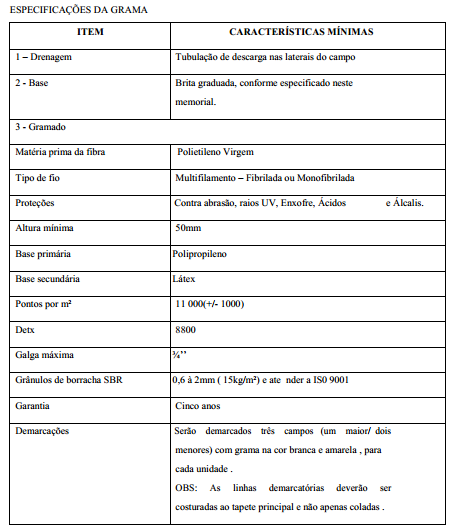 DESCRIÇÃO DA GRAMA SINTÉTICAGRAMAAltura mínima de 50mm (+/- 1mm), em polietileno tipo fibrilado, com baixa abrasividade e tratados com protetores de raios ultravioletas.Quantidade de fios: no mínimo 20 agulhadas a cada 10 cm com galga máxima de ¾” polegadasBASE PRIMÁRIA DA GRAMA SINTÉTICAConfeccionada em fibra de polipropileno entrelaçado, reforçado com dupla camada de látex, tecido geotêxtil e fibras de poliéster do tipo “Angel hair”.Ou base similar capaz de suportar os rigores das intempéries e dos esforços mecânicos.PERMEABILIDADE DA BASE PRIMÁRIA DA GRAMA SINTÉTICAA base deverá ter micro poros dimensionada para uma permeabilidade de no mínimo 180 litros de água por hora.UNIÃO DOS ROLOS DE GRAMA SINTÉTICASerão por entretelas de poliéster reforçadas, entrelaçadas, não direcionais. Coladas com adesivo especial à prova d’água.DEMARCAÇÃO DO CAMPOAs linhas demarcatórias serão confeccionadas com o mesmo material da grama aqui especificada, na cor branca, com largura mínima de 10 cm.COMPOSTO DE AMORTECIMENTOOs espaços entre os fios serão preenchidos com 10kg/m² de areia quartzosa industrial, seca e peneirada isenta de material orgânico e 15kg/m2 de grânulos de borracha especial, de 0,6 a 2,0mm de diâmetro, peneirados, isentos de metais, conforme padrão aprovado pela FIFA.ILUMINAÇÃO CAMPO	O campo terá vinte e quatro conjuntos de lâmpadas de vapor metálico, dispostos em simetria com a área a ser iluminada. 	Altura de instalação da iluminação será de seis (6) metros de altura.DRENAGEM DA QUADRAPara saída da água da quadra deverão ser colocados tubos de PVC com diâmetro de 50 mm ao longo da viga de sustentação dos alambrados.SERVIÇOS FINAISO canteiro de obras deverá estar limpo, livre de entulhos e detritos decorrentes das obras.A grama e todo o composto deste projeto deverá se encontrar limpo.SERVIÇOS COMPLEMENTARESTodas as obras e as instalações deverão ser vistoriadas pelos autores dos projetos e pela fiscalização da Prefeitura Municipal de Monte Castelo. Serão verificadas todas as partes aparentes que constituem o acabamento final da obra.Serão verificadas as instalações, fazendo prova de isolamento e queda de tensão dos circuitos conforme determinam as normas.A entrega só será possível após a fiscalização das obras e a verificação de funcionamento de todas as instalações e aparelhos aqui mencionados ou não.LIGAÇÕESA contratada também deverá providenciar a vistoria do Corpo de Bombeiros local para que sejam liberados as instalações e os respectivos alvarás de vistoria e funcionamento.Todas as ligações deverão estar acompanhadas de vistorias e dos laudos dos respectivos órgãos públicos para obter-se os alvarás de funcionamento.__________________________________Monte Castelo, 20 de novembbro de 2019.ANEXO  IIIORÇAMENTO, CRONOGRAMA, COMPOSIÇÕESANEXO IVMODELO PARA APRESENTAÇÃO DA PROPOSTA DE PREÇO(Papel Timbrado da Empresa Licitante)Pela presente apresentamos a este executivo municipal proposta de preço no que segue:DECLARAMOS:1-Que o prazo de validade da proposta é de 60 (sessenta) dias consecutivos, a contar da entrega;2-Que conhecemos e aceitamos todas as condições estipuladas no Edital de Convite n.º 008/2019, bem como o grau de dificuldade e ainda que os serviços ofertados obedecem a todas as descrições e condições estabelecidas especialmente contidas no ANEXO II do referido Edital, responsabilizando-se esta licitante, com a apresentação de sua proposta, pela veracidade desta informação.3-Que todos os impostos, taxas, seguros, encargos sociais e trabalhistas, bem como salários referentes a plena execução do objeto desta licitação estão incluídos nesta proposta;4-Caso nos seja adjudicado o objeto da presente licitação, nos comprometemos a assinar o Contrato no prazo determinado no documento de convocação, indicando para este fim o Sr. ___________________, ocupante do cargo de ________________, portador do CPF n.º _____________________.Atenciosamente,__________Representante legal da Empresa(Nome legível e assinaturaCONVITE Nº 008/2019OBJETO :CONTRATACAO DE EMPRESA ESPECIALIZADA EM SERVIÇOS DE ENGENHARIA PARA CONSTRUÇÃO DE UM CAMPO DE FUTEBOL DE GRAMA SINTÉTICA NA ESCOLA ERNESTO GREIM FILHO, conforme o presente EDITAL, em especial ao ANEXO I (TERMO DE REFERÊNCIA) e demais anexos.ANEXO VMODELO DE DECLARAÇÃO COJUNTAA:PREFEITURA MUNICIPAL DE MONTE CASTELO / SCAempresa(nomedaempresa),inscritanoCNPJ/MFpelonº __________________,sediadaem _______________ (endereço completo),porintermédiodeseurepresentantelegal,Sr. _____________,portadordaCarteiradeIdentidaden.° ______________edoCPFn°_________________,DECLARA,sobas penasdaLeique:1.	Não estáem inadimplência nem descumpriu qualquer espécie de Contrataçãocoma AdministraçãoPública Federal,EstadualouMunicipal, ouseja,nãofoideclaradainidôneapeloPoderPúblico,em qualqueresfera;2.	Inexiste,atéapresentedata,fatosupervenienteimpeditivode habilitação, e está ciente da obrigatoriedade dedeclará-los posteriormente caso venham a ocorrer,conformedispostono§2ºdoart.32daLein°8.666/93,ressalvadas ascondições especiaisasseguradaspelaLeiComplementarnº 123/2006;3.	Inexisteemseuquadrodefuncionáriosmenoresde18anosem trabalhonoturno,perigosoouinsalubre;menorde16anos,salvona condição deaprendiz,apartirde14anos,nostermosdo incisoXXXIII,doartigo7°daConstituiçãoFederal,incisoV,artigo27daLeinº8666/93.(LocaleData)(Nomee assinaturado representantelegale carimbode CNPJda empresa)CONVITE Nº008/2019ANEXO VIMODELO DE TERMO DE RENUNCIA DA FASE DE HABILITAÇÃOTERMO DE RENUNCIAArt. 43 – Inciso III- Lei Federal 8.666/931.A empresa abaixo assinada, participante da licitação modalidade OBJETO :CONTRATACAO DE EMPRESA ESPECIALIZADA EM SERVIÇOS DE ENGENHARIA PARA CONSTRUÇÃO DE UM CAMPO DE FUTEBOL DE GRAMA SINTÉTICA NA ESCOLA ERNESTO GREIM FILHO, conforme o presente EDITAL, em especial ao ANEXO I (TERMO DE REFERÊNCIA) e demais anexos, instaurado pelo município de Monte Castelo, Estado de Santa Catarina, 	por seu representante legal, Sr.(a) _________________________	declara na forma e sob pena da Lei Federal n.º 8.666/93 , obrigando a 	empresa que respectivamente 	representa, que não pretende sob nenhuma hipótese recorrer da 	decisão da comissão de licitação na fase 	de habilitação deste processo de licitação que julgou a 	documentação, renunciando assim expressamente 	ao direito de recurso e o prazo respectivo e 	concordando em conseqüência com o curso normal do 	procedimento licitatório passando-se a 	abertura dos envelopes contendo as propostas das empresas 	habilitadas.	___________________, xxde ___________________ de 2019.	_____________________________________	Nome e assinatura do representante legalCONVITE Nº 008/2019OBJETO :CONTRATACAO DE EMPRESA ESPECIALIZADA EM SERVIÇOS DE ENGENHARIA PARA CONSTRUÇÃO DE UM CAMPO DE FUTEBOL DE GRAMA SINTÉTICA NA ESCOLA ERNESTO GREIM FILHO, conforme o presente EDITAL, em especial ao ANEXO I (TERMO DE REFERÊNCIA) e demais anexos.ANEXO VIIMODELO DE CARTA DE CREDENCIAMENTOPelo presente instrumento, credenciamos o (a) Sr.(a) _________________________________________________, portador do documento de identidade nº _______________________________, para participar das reuniões relativas ao CONVITE Nº 008/2019, o (a) qual está autorizado (a) a requerer vistas de documentos e propostas, manifestar-se em nome da licitante, desistir e interpor recursos, rubricar documentos e assinar atas, a que tudo daremos por firme e valioso._____________________, _____ de _____________ de 2019.			_________________________________________________Nome e assinatura de representante legal da licitanteCONVITE Nº 008/2019ANEXO VIIIMINUTA DE CONTRATOCONTRATO N.º XXX/2018		OBJETO :CONTRATACAO DE EMPRESA ESPECIALIZADA EM SERVIÇOS DE ENGENHARIA PARA CONSTRUÇÃO DE UM CAMPO DE FUTEBOL DE GRAMA SINTÉTICA NA ESCOLA ERNESTO GREIM FILHO, conforme o presente EDITAL, em especial ao ANEXO I (TERMO DE REFERÊNCIA) e demais anexos.PREAMBULO: DAS PARTES1. CONTRATANTE:O MUNICIPIO DE MONTE CASTELO, Estado de Santa Catarina, pessoa jurídica de direito público interno, com sede administrativa à Rua Alfredo Becker n.º 385 – Bairro Centro – Centro_ na cidade de Monte Castelo/SC, inscrito no CNPJ sob n 83.102.525/0001-65, neste ato representado por seu Prefeito Municipal Sr. JEAN CARLO MEDEIROS DE SOUZA, brasileiro, casado, residente e domiciliado em Monte Castelo/SC, portador do RG sob n.º 3803643 SSP/SC e do CPF nº 029.479.299-69.2. CONTRATADA:A empresa ________________________, pessoa jurídica de direito privado, com sede administrativa na Rua __________________________ - BAIRRO na cidade de _______________, inscrita no CNPJ sob n.º _____________________ neste ato representada por seu _______________, Sr(A). _________________, brasileiro, _______________________________, residente e domiciliado na cidade de _______________, portador do CPF n° _____________________.CLAUSULA PRIMEIRA – DO(S) OBJETO(S)Constitui-se objeto do presente a CONTRATAÇÃO DE EMPRESA ESPECIALIZADA EM SERVIÇOS DE ENGENHARIA PARA CONSTRUÇÃO DE UM CAMPO DE FUTEBOL DE GRAMA SINTÉTICA NA ESCOLA ERNESTO GREIM FILHO, conforme planilha e demais anexos ao presente Edital.CLAUSULA SEGUNDA – DOS DOCUMENTOS INTEGRANTES2.1. Para todos os efeitos legais, para melhor caracterização dos serviços, bem como para definir procedimentos e normas decorrentes das obrigações ora contraídas, integram este Contrato, como se nele estivessem transcritos, com todos os seus Anexos, os seguintes documentos: Licitação – Convite n.º 08/2019; e seus anexos;Toda a documentação constante no envelope da Comercial da CONTRATADA.2.2. Os documentos referidos no Item acima, são considerados suficientes para, em complemento a este Contrato, definir a extensão do serviço e, desta forma, reger a execução do objeto contratado.CLAUSULA TERCEIRA – DA LEGISLAÇÃO APLICÁVEL3.1. Aplica-se a este Contrato as seguintes leis e regulamentos:I – Lei de n.º 8.666/93 e suas alterações, (Lei de Licitações);II - Lei de n.º 10.520/2002, (Lei que institui o pregão);III - Lei de n.º 10.406/2002, ( Código Civil);IV – Lei 8.078/90 (Código de Defesa do Consumidor);V – Código Tributário Nacional.VI – Código Tributário Municipal.VII – Demais Legislação Vigente no Território Nacional aplicável ao caso.CLÁUSULA QUARTA -DO REGIME DE EXECUÇÃO4.1. O Fornecimento do material será indireto por preço unitário, nos termos do que definido no artigo 6º, da lei 8.666/93.CLÁUSULA QUINTA – DO PREÇO, CONDIÇÕES DE PAGAMENTOS E REAJUSTES5.1. O valor total do presente contrato fica fixado em R$ .................... (...............), no que segue:5.2. São condições de pagamento:5.2.1. O adimplemento integral das obrigações assumidas neste instrumento e as especificadas no item 8, do Anexo I.5.3. A Emissão da nota fiscal em nome do MUNICÍPIO DE MONTE CASTELO – SC.5.3.1. O pagamento será feito de forma parcela, de acordo com medição e aprovação do setor de engenharia.CLÁUSULA SEXTA – DOS PRAZOS6.1. O prazo de validade do presente contrato será 12 (doze) meses.6.2. A Garantia dos produtos será de acordo com que estabelecido pelo Código de Defesa do Consumidor ou da proposta da empresa vencedora, prevalecendo o que for mais vantajoso para a Contratante.CLÁUSULA SÉTIMA – DOS RECURSOS PARA ATENDER AS DESPESASOs recursos orçamentários e financeiros para aporte da licitação em epígrafe serão utilizados os seguintes;Orçamentários: Cód. Reduz. 27 – elemento 4.4.90.00.00.00.00.00.0617 – CLÁUSULA OITAVA – DAS OBRIGAÇÕES DA CONTRATANTE8.1. Fiscalizar a execução do Contrato, o que em nenhuma hipótese eximirá a proponente vencedora das responsabilidades do Civil, administrativa, tributaria, trabalhista e Penal.8.2 Fornecer nos prazos previamente acordados, os elementos básicos, informações técnicas e dados complementares, colaborando com o proponente, quando solicitado, no estudo e interpretação das normas aplicáveis à execução do contrato.8.3.Nomear técnico responsável pelo acompanhamento da execução do contrato, que será o canal de comunicação junto o proponente, com as seguintes atribuições:8.3.1. Agendar reuniões para revisão e verificação do andamento do contrato.8.3.2. Intermediar os processos repassando todas as informações necessárias a execução do contrato.8.3.3. Estabelecer prioridades na execução do contrato.8.3.4. Registrar em relatório as deficiências verificadas na execução do contrato, encaminhando notificações ao proponente para imediata correção das irregularidades apontadas, sem prejuízo da aplicação das penalidades previstas neste Edital.8.4. Avaliar e aprovar a execução contratual.8.5. Promover o pagamento e liquidação do contrato.8.6. O Presente Contrato será fiscalizado nos termos da Portaria de n.° 429/2018.CLÁUSULA NONA - DAS OBRIGAÇÕES DA CONTRATADA9.1. A Contratada obriga-se e responde:9.2. Por quaisquer danos materiais ou pessoais que ocorrerem durante a validade do contrato, inclusive para com e perante terceiros;9.3. Pelo pagamento de todas as despesas decorrentes da execução contratual;9.4. Pela entrega de laudos técnicos quando e se necessário;9.5. Pelo inteiro teor da proposta, inclusive por erros de digitação e quaisquer erro de cotação;9.6. A atender as determinações e notificações da Contratada9.7. Pela emissão da ART, se necessário;9.8. Corrigir, às suas expensas, imperfeições ou omissões na execução deste contrato, observando os prazos estipulados pela Contratante;9.9. Prestar os esclarecimentos que forem solicitados pela Contratante, cujas reclamações, desde que comprovadas, obrigam-se a atender prontamente;9.10. Resolver quaisquer questões pertinentes à execução do contrato para correção de situações adversas e para o atendimento imediato das reclamações/solicitações da Contratante;9.11. Permitir à Licitante, diretamente ou por quem vier a indicar, o direito de fiscalizar a fiel observância das disposições do contrato;9.12. Responder por todas as despesas referentes a obrigações trabalhistas, previdenciárias, fiscais e de acidentes de trabalho, bem como alimentação, saúde, transporte, uniformes ou outros benefícios de qualquer natureza, decorrentes da relação de emprego ou de trabalho do pessoal que for designado para a execução do contrato;9.13.Indicar um representante, sem ônus para o CONTRATANTE, para atuar como Gestor Técnico Administrativo deste Contrato;9.14. Prestar a respectiva assessoria técnica, conforme consta do respectivo descritivo e proposta;9.15. Apresentar os indicadores dos resultados do trabalho destacando, os respectivos elementos conforme constante do memorial descritivo e proposta;9.16. Apresentar relatório parcial e final referente a cada empresa atendida contendo os seguintes itens: introdução, atividades realizadas, resultados alcançados, indicadores, conclusões, anexos (fotos, gráficos).CLÁUSULA DECIMA – DAS ALTERAÇÕES CONTRATUAIS10.1. Quaisquer alterações contratuais, somente poderão ser efetuadas com autorização formal da CONTRATANTE e estarão sujeitas às hipóteses legais previstas no artigo 65, da Lei n.º. 8.666/93.10.2. Os pedidos deverão ser protocolados e encaminhados com a documentação indispensável ao exame do pleito, com a motivação de fato e de direito, sob pena de não conhecimento e/ou indeferimento.  Clausula DECIMA PRIMEIRA – Das penalidades / sanções11.1. Ressalvados os motivos de força maiores devidamente comprovados e a critério do Município de Monte Castelo, a CONTRATADA incorrerá nas seguintes penalidades:10% (dez por cento) do valor global do contrato, pela rescisão do mesmo por parte da CONTRATADA, sem justo motivo.10% (dez por cento) do valor global do contrato na falta de assinatura do mesmo pela contratada, depois de esgotado o prazo de 05 (cinco) dias da notificação do Município de Monte Castelo.01% (um por cento) por dia de atraso sobre o valor total dos serviços não prestados no prazo determinado, até o limite de 10% (dez por cento), independente da possibilidade de rescisão contratual, com as consequências previstas em Lei, reconhecidas os direitos da administração prevista no art. 77, da Lei n.º 8.666/93.11.2. As multas serão descontadas dos créditos que a empresa tiver em haver com Município de Monte Castelo, ou poderá ser cobrada judicialmente após a notificação.11.3. Serão pressupostos da aplicação das penalidades previstas neste Edital e nas legislações correlatas, a garantia e o respeito dos Princípios Constitucionais da Ampla defesa e do Contraditório.11.4. As responsabilidades e aplicação das penalidades serão apuradas e impostas mediante Processo Administrativo disciplinar, garantidos os direitos tutelados no art. 5, da Constituição da Republica Federativa do Brasil e os Princípios Universais de Direito.11.5. Sem prejuízo de quaisquer sanções aplicáveis, a critério do Município de Monte Castelo, a inexecução total ou parcial e rescisão do contrato acarretará ao inadimplente as seguintes sanções: a) Advertência;Multa nos termos do Instrumento Convocatório ou do Contrato;Aplicação da pena de suspensão temporária de participação em licitação e impedimento de contratar com a Administração Pública, pelo prazo de 2 (dois) anos;d) Declaração de inidoneidade quando a VENCEDORA, sem justa causa, não cumprir as obrigações assumidas, praticando falta grave, dolosa ou revestida de má fé, a juízo do Município de Monte Castelo. A pena de inidoneidade será aplicada mediante processo administrativo ponderando-se a natureza, a gravidade da falta e a extensão do dano efetivo ou potencial, assegurando-se a ampla defesa e contraditória.Clausula DECIMA SEGUNDA – Da RESCISÃO12.1. A rescisão do presente poderá ser:a) determinada por ato unilateral e escrita da Administração, nos casos enumerados nos incisos I a XII e XVII, do art. 78, da Lei n.º 8.666/93, alterada pela Lei n.º 8.883/94 e Lei 9.648/98.A inexecução total ou parcial do presente enseja sua rescisão pela Administração, com as consequências previstas na cláusula nona deste instrumento e demais previstas na Lei 8.666/93.Amigável, por acordo ente as partes, mediante autorização escrita e fundamentada da autoridade competente, reduzida a termo no processo licitatório, desde que haja conveniência da Administração e protegido o interesse público;Em caso de rescisão prevista nos incisos XII a XVII do artigo 78, da Lei 8.666/93, sem que haja culpa da proponente vencedora, será esta ressarcida dos prejuízos regulamentares comprovados, quando os houver sofrido;A rescisão do contrato de que trato o inciso I, do artigo 79, acarretará as consequências previstas no artigo 80, incisos I a IV, ambos da Lei n.º 8.666/93 e suas alterações;12.2. Sem prejuízo de quaisquer sanções aplicáveis, a critério do Município de Monte Castelo, a rescisão importará em:a) Advertência;b) Multa nos termos do Instrumento Convocatório ou do Contrato;Aplicação da pena de suspensão temporária de participação em licitação e impedimento de contratar com a Administração Pública, pelo prazo de 2 (dois) anos;Declaração de inidoneidade para licitar e contratar com Administração, quando, sem justa causa, não cumprir as obrigações assumidas, praticando falta grave, dolosa ou revestida de má fé, a juízo do Município de Monte Castelo.12.3. A aplicação de qualquer pena será mediante processo administrativo, garantindo-se ao acusado os direitos e prerrogativas constitucionais.12.4 A Contratada desde já submete-se as regras internas dos processos administrativos estabelecidos pelo Município de Monte Castelo que adotará dentre outros princípios, o princípio da: a) Supremacia da Supremacia do Interesse Público, b) Celeridade, c) Informalidade, d) Simplicidade, e) Economia processual, f) Legalidade, g) Moralidade, h) Eficiência, i) Publicidade e l) Impessoalidade.12.5 Os prazos constantes dos atos processuais ordinatórios: citações, intimações e notificações, no caso de ocorrerem pessoalmente, de começarão a fruir (contar) no dia imediatamente após, o seu recebimento por e-mail e/ou publicação no átrio da prefeitura, independentemente do dia e ou de sua publicação no DOM, constituindo ônus da contratada, de seu representante legal ou procurador acompanhar diariamente a publicação, após instaurado o Processo Administrativo.12.6 A Publicação dos Atos de Processos Administrativos relacionados fornecedores e prestadores de serviços será realizado, quando houver, diariamente, às 16h (dezesseis) no Mural de Publicação no Paço Municipal, na Sede da Prefeitura de Monte Castelo.Cláusula DECIMA TERCEIRA - DA FISCALIZAÇÃO13.1. Nos termos do Artigo 67, da Lei n.º 8.666/93, exercerá ampla e irrestrita fiscalização, através de um representante ou Comissão a ser designada, tendo por escopo atender o Princípio da Legalidade e tutelar o interesse público.Cláusula DECIMA QUARTA – DA OBRIGAÇÃO DA MANTENÇÃO DAS OBRIGAÇÕES ASSUMIDAS14.1. O Contratado nos termos do artigo 55, inciso XIII, da Lei 8.666/93, obriga-se a manter durante a execução deste contrato, em compatibilidade com as obrigações assumidas todas as condições de habilitação e qualificação exigidas na Licitação.Cláusula DECIMA QUINTA – Do reconhecimento dos Direitos dO MUNICÍPIO DE MONTE CASTELO15.1. O Contratado, reconhece expressamente os direitos do Município de Monte Castelo, em caso de rescisão Administrativa nos termos do art. 77, da Lei 8.666/93. Cláusula DECIMA SEXTA – Da Vinculação ao Edital e a Proposta do Contratado16.1. O Contrato a ser firmado com o vencedor deste processo licitatório encontrar-se-á vinculado aos termos e Condições fixadas no Convite de n.º 08/2019 e na proposta apresentada pelo Contratado, termos do art. 55, inciso XI, da Lei 8.666/93.Cláusula DeCIMA SETIMA – Do Foro17.1. Para dirimir questões decorrentes deste contrato, fica determinado o Foro da Comarca de Papanduva – Poder Judiciário do Estado de Santa Catarina, com renúncia expressa a qualquer outro Foro, ainda que privilegiado, por determinação do art. 55, § 2º da Lei 8.666/ 93 considerando-se a Supremacia do Interesse Público.E, por estarem assim justos e contratados, assinam o presente em 02 (duas) vias de igual teor e forma, diante de duas testemunhas para um só efeito.Monte Castelo (SC), 0X de XXXXXxXXXX de 2019.Testemunhas:Visto e aprovadoMARCELO FELIZ ARTILHEIROASSESSOR JURIDICOOAB/SC 16.493CONVITE N.º008/2019       -                                 PROTOCOLOEMITIDO EM :21/11/2019OBJETO :CONTRATAÇÃO DE EMPRESA ESPECIALIZADA EM SERVIÇOS DE ENGENHARIA PARA CONSTRUÇÃO DE UM CAMPO DE FUTEBOL DE GRAMA SINTÉTICA NA ESCOLA ERNESTO GREIM FILHO, conforme o presente EDITAL, em especial ao ANEXO I (TERMO DE REFERÊNCIA) e demais anexos.Solicitamos apresentar, a esta Comissão, a documentação para habilitação e proposta em 01 (UMA) via para a execução de serviços constantes no Edital e ANEXOSobservando as condições estabelecidas neste CONVITE e seus Anexos, nas Normas Gerais desta PREFEITURA, mediante sujeição mútua à Lei no. 8.666 de 21/06/93 consolidada.FONTE DE RECURSOS FINANCEIROS :VinculadoRECEBIMENTO DOS ENVELOPES :Dia 29 de NOvembro de 2019 às  14:00 horas.ABERTURA DOS ENVELOPES :29/11/2019às 14:30 horas.TIPO :Menor Preçoglobal.VALIDADE DA PROPOSTA : 60 (sessenta) dias corridos.                                                                 LOCAL DE ENTREGA DOS ENVELOPES :Prefeitura Municipal de Monte Castelo - SCPROTOCOLO GERAL / SECRETARIA DE ADMINISTRAÇÃORua Alfredo Becker n. 385-  Centro  -  Monte Castelo _ SCMonte Castelo (SC), 21 de Novembro de 2019.Comissão de Licitações_______________________________________________________________________________PROTOCOLO Recebemos, em      / / 2.019, da Comissão de Licitações da Prefeitura Municipal de Monte Castelo/SC, cópia em CD do Convite n° 008 / 2019, com prazo de entrega para até o dia 29/11/2019, às 14:00 (quatorze) horas.Empresa :____________________________________________________________________Endereço: ______________________________________Cidade: _____________________CNPJ ________________________________________Representante / Carimbo / Assinatura: _________________________________________________Itemqtdepreço_maxDescriçãouni0101194.281,07CONSTRUÇÃOCAMPO DE FUTEBOL DE GRAMA SINTÉTICAServ.Engenheiro Civil - Responsável TécnicoCREA/SC 122404-8DAIR KACZMAREKEngenheiro Civil – Técnico responsávelCREA/SC 122404-8PLANILHA ORÇAMENTÁRIA - BDI 21%PLANILHA ORÇAMENTÁRIA - BDI 21%PLANILHA ORÇAMENTÁRIA - BDI 21%PLANILHA ORÇAMENTÁRIA - BDI 21%PLANILHA ORÇAMENTÁRIA - BDI 21%PLANILHA ORÇAMENTÁRIA - BDI 21%PLANILHA ORÇAMENTÁRIA - BDI 21%PLANILHA ORÇAMENTÁRIA - BDI 21%PLANILHA ORÇAMENTÁRIA - BDI 21%PLANILHA ORÇAMENTÁRIA - BDI 21%COSNTRUÇÃO: CAMPO DE FUTEBOL DE GRAMA SINTÉTICACOSNTRUÇÃO: CAMPO DE FUTEBOL DE GRAMA SINTÉTICACOSNTRUÇÃO: CAMPO DE FUTEBOL DE GRAMA SINTÉTICACOSNTRUÇÃO: CAMPO DE FUTEBOL DE GRAMA SINTÉTICACOSNTRUÇÃO: CAMPO DE FUTEBOL DE GRAMA SINTÉTICACOSNTRUÇÃO: CAMPO DE FUTEBOL DE GRAMA SINTÉTICACOSNTRUÇÃO: CAMPO DE FUTEBOL DE GRAMA SINTÉTICACOSNTRUÇÃO: CAMPO DE FUTEBOL DE GRAMA SINTÉTICACOSNTRUÇÃO: CAMPO DE FUTEBOL DE GRAMA SINTÉTICACOSNTRUÇÃO: CAMPO DE FUTEBOL DE GRAMA SINTÉTICABDIBDI1,211,211,21ÁREA: 902,00 m²ÁREA: 902,00 m²ÁREA: 902,00 m²ÁREA: 902,00 m²ÁREA: 902,00 m²ÁREA: 902,00 m²ÁREA: 902,00 m²ÁREA: 902,00 m²ÁREA: 902,00 m²ÁREA: 902,00 m²LOCAL: LOCALIDADE DE ATERRADO ALTO - MONTE CASTELO/SCLOCAL: LOCALIDADE DE ATERRADO ALTO - MONTE CASTELO/SCLOCAL: LOCALIDADE DE ATERRADO ALTO - MONTE CASTELO/SCLOCAL: LOCALIDADE DE ATERRADO ALTO - MONTE CASTELO/SCLOCAL: LOCALIDADE DE ATERRADO ALTO - MONTE CASTELO/SCLOCAL: LOCALIDADE DE ATERRADO ALTO - MONTE CASTELO/SCLOCAL: LOCALIDADE DE ATERRADO ALTO - MONTE CASTELO/SCLOCAL: LOCALIDADE DE ATERRADO ALTO - MONTE CASTELO/SCLOCAL: LOCALIDADE DE ATERRADO ALTO - MONTE CASTELO/SCLOCAL: LOCALIDADE DE ATERRADO ALTO - MONTE CASTELO/SCITEMITEMDESCRIÇÃO DO SERVIÇO –CAMPO DE GRAMA SINTÉTICADESCRIÇÃO DO SERVIÇO –CAMPO DE GRAMA SINTÉTICADESCRIÇÃO DO SERVIÇO –CAMPO DE GRAMA SINTÉTICADESCRIÇÃO DO SERVIÇO –CAMPO DE GRAMA SINTÉTICADESCRIÇÃO DO SERVIÇO –CAMPO DE GRAMA SINTÉTICADESCRIÇÃO DO SERVIÇO –CAMPO DE GRAMA SINTÉTICADESCRIÇÃO DO SERVIÇO –CAMPO DE GRAMA SINTÉTICADESCRIÇÃO DO SERVIÇO –CAMPO DE GRAMA SINTÉTICAUNID.QUANT.QUANT.UNITÁRIO UNITÁRIO UNITÁRIO UNITÁRIO TOTALTOTALCódigo SINAPI Sem Desoneração (BDI 21%)Código SINAPI Sem Desoneração (BDI 21%)Código SINAPI Sem Desoneração (BDI 21%)ITEMITEMDESCRIÇÃO DO SERVIÇO –CAMPO DE GRAMA SINTÉTICADESCRIÇÃO DO SERVIÇO –CAMPO DE GRAMA SINTÉTICADESCRIÇÃO DO SERVIÇO –CAMPO DE GRAMA SINTÉTICADESCRIÇÃO DO SERVIÇO –CAMPO DE GRAMA SINTÉTICADESCRIÇÃO DO SERVIÇO –CAMPO DE GRAMA SINTÉTICADESCRIÇÃO DO SERVIÇO –CAMPO DE GRAMA SINTÉTICADESCRIÇÃO DO SERVIÇO –CAMPO DE GRAMA SINTÉTICADESCRIÇÃO DO SERVIÇO –CAMPO DE GRAMA SINTÉTICAUNID.QUANT.QUANT.COM BDICOM BDISEM BDISEM BDITOTALTOTALCódigo SINAPI Sem Desoneração (BDI 21%)Código SINAPI Sem Desoneração (BDI 21%)Código SINAPI Sem Desoneração (BDI 21%)1.01.0SERVIÇOS PRELIMINARESSERVIÇOS PRELIMINARESSERVIÇOS PRELIMINARESSERVIÇOS PRELIMINARESSERVIÇOS PRELIMINARESSERVIÇOS PRELIMINARESSERVIÇOS PRELIMINARESSERVIÇOS PRELIMINARES394,94394,941.11.1PLACA OBRA PINTADA E FIXADA EM ESTRUTURA DE MADEIRAPLACA OBRA PINTADA E FIXADA EM ESTRUTURA DE MADEIRAPLACA OBRA PINTADA E FIXADA EM ESTRUTURA DE MADEIRAPLACA OBRA PINTADA E FIXADA EM ESTRUTURA DE MADEIRAPLACA OBRA PINTADA E FIXADA EM ESTRUTURA DE MADEIRAPLACA OBRA PINTADA E FIXADA EM ESTRUTURA DE MADEIRAPLACA OBRA PINTADA E FIXADA EM ESTRUTURA DE MADEIRAPLACA OBRA PINTADA E FIXADA EM ESTRUTURA DE MADEIRAm²1,801,80219,41219,41181,33181,33394,94394,94DEINFRA - 42571DEINFRA - 42571DEINFRA - 425712.02.0ESTRUTURA DE CONCRETOESTRUTURA DE CONCRETOESTRUTURA DE CONCRETOESTRUTURA DE CONCRETOESTRUTURA DE CONCRETOESTRUTURA DE CONCRETOESTRUTURA DE CONCRETOESTRUTURA DE CONCRETO7.023,187.023,182.12.1EXECUÇÃO DE ESTRUTURAS DE CONCRETO ARMADO, (PARA AS VIGAS DE SUSTENTAÇÃO DO ALAMBRADO - 15X25CM) PARA EDIFICAÇÃO INSTITUCIONAL TÉRREA, FCK = 25 MPA. AF_01/2017EXECUÇÃO DE ESTRUTURAS DE CONCRETO ARMADO, (PARA AS VIGAS DE SUSTENTAÇÃO DO ALAMBRADO - 15X25CM) PARA EDIFICAÇÃO INSTITUCIONAL TÉRREA, FCK = 25 MPA. AF_01/2017EXECUÇÃO DE ESTRUTURAS DE CONCRETO ARMADO, (PARA AS VIGAS DE SUSTENTAÇÃO DO ALAMBRADO - 15X25CM) PARA EDIFICAÇÃO INSTITUCIONAL TÉRREA, FCK = 25 MPA. AF_01/2017EXECUÇÃO DE ESTRUTURAS DE CONCRETO ARMADO, (PARA AS VIGAS DE SUSTENTAÇÃO DO ALAMBRADO - 15X25CM) PARA EDIFICAÇÃO INSTITUCIONAL TÉRREA, FCK = 25 MPA. AF_01/2017EXECUÇÃO DE ESTRUTURAS DE CONCRETO ARMADO, (PARA AS VIGAS DE SUSTENTAÇÃO DO ALAMBRADO - 15X25CM) PARA EDIFICAÇÃO INSTITUCIONAL TÉRREA, FCK = 25 MPA. AF_01/2017EXECUÇÃO DE ESTRUTURAS DE CONCRETO ARMADO, (PARA AS VIGAS DE SUSTENTAÇÃO DO ALAMBRADO - 15X25CM) PARA EDIFICAÇÃO INSTITUCIONAL TÉRREA, FCK = 25 MPA. AF_01/2017EXECUÇÃO DE ESTRUTURAS DE CONCRETO ARMADO, (PARA AS VIGAS DE SUSTENTAÇÃO DO ALAMBRADO - 15X25CM) PARA EDIFICAÇÃO INSTITUCIONAL TÉRREA, FCK = 25 MPA. AF_01/2017EXECUÇÃO DE ESTRUTURAS DE CONCRETO ARMADO, (PARA AS VIGAS DE SUSTENTAÇÃO DO ALAMBRADO - 15X25CM) PARA EDIFICAÇÃO INSTITUCIONAL TÉRREA, FCK = 25 MPA. AF_01/2017m³4,694,691497,481497,481.237,591.237,597.023,187.023,18COMPOSIÇÃO 1COMPOSIÇÃO 1COMPOSIÇÃO 13.03.0PISOS QUADRAPISOS QUADRAPISOS QUADRAPISOS QUADRAPISOS QUADRAPISOS QUADRAPISOS QUADRAPISOS QUADRA92.182,1692.182,163.13.1GRAMA SINTÉTICA ALTURA 25mm, COR VERDE E BRANCO, CONFORME MEMORIAL DESCRITIVO INCLUINDO TODA LINHA DE MONTAGEM, APLICAÇÃO DA BORRACHA ESPECIAL -FORNECIMENTO E INSTALAÇÃOGRAMA SINTÉTICA ALTURA 25mm, COR VERDE E BRANCO, CONFORME MEMORIAL DESCRITIVO INCLUINDO TODA LINHA DE MONTAGEM, APLICAÇÃO DA BORRACHA ESPECIAL -FORNECIMENTO E INSTALAÇÃOGRAMA SINTÉTICA ALTURA 25mm, COR VERDE E BRANCO, CONFORME MEMORIAL DESCRITIVO INCLUINDO TODA LINHA DE MONTAGEM, APLICAÇÃO DA BORRACHA ESPECIAL -FORNECIMENTO E INSTALAÇÃOGRAMA SINTÉTICA ALTURA 25mm, COR VERDE E BRANCO, CONFORME MEMORIAL DESCRITIVO INCLUINDO TODA LINHA DE MONTAGEM, APLICAÇÃO DA BORRACHA ESPECIAL -FORNECIMENTO E INSTALAÇÃOGRAMA SINTÉTICA ALTURA 25mm, COR VERDE E BRANCO, CONFORME MEMORIAL DESCRITIVO INCLUINDO TODA LINHA DE MONTAGEM, APLICAÇÃO DA BORRACHA ESPECIAL -FORNECIMENTO E INSTALAÇÃOGRAMA SINTÉTICA ALTURA 25mm, COR VERDE E BRANCO, CONFORME MEMORIAL DESCRITIVO INCLUINDO TODA LINHA DE MONTAGEM, APLICAÇÃO DA BORRACHA ESPECIAL -FORNECIMENTO E INSTALAÇÃOGRAMA SINTÉTICA ALTURA 25mm, COR VERDE E BRANCO, CONFORME MEMORIAL DESCRITIVO INCLUINDO TODA LINHA DE MONTAGEM, APLICAÇÃO DA BORRACHA ESPECIAL -FORNECIMENTO E INSTALAÇÃOGRAMA SINTÉTICA ALTURA 25mm, COR VERDE E BRANCO, CONFORME MEMORIAL DESCRITIVO INCLUINDO TODA LINHA DE MONTAGEM, APLICAÇÃO DA BORRACHA ESPECIAL -FORNECIMENTO E INSTALAÇÃOm²902,00902,0096,2396,2379,5379,5386.799,4686.799,46COMPOSIÇÃO 2COMPOSIÇÃO 2COMPOSIÇÃO 23.23.2CAMADA COMPACTADA DE AREIA FINA PARA ASSENTAMENTO DE GRAMADO SINTÉTICO, COM ESPESSURA DE 3,0cm - FORNECIMENTO E INSTALAÇÃOCAMADA COMPACTADA DE AREIA FINA PARA ASSENTAMENTO DE GRAMADO SINTÉTICO, COM ESPESSURA DE 3,0cm - FORNECIMENTO E INSTALAÇÃOCAMADA COMPACTADA DE AREIA FINA PARA ASSENTAMENTO DE GRAMADO SINTÉTICO, COM ESPESSURA DE 3,0cm - FORNECIMENTO E INSTALAÇÃOCAMADA COMPACTADA DE AREIA FINA PARA ASSENTAMENTO DE GRAMADO SINTÉTICO, COM ESPESSURA DE 3,0cm - FORNECIMENTO E INSTALAÇÃOCAMADA COMPACTADA DE AREIA FINA PARA ASSENTAMENTO DE GRAMADO SINTÉTICO, COM ESPESSURA DE 3,0cm - FORNECIMENTO E INSTALAÇÃOCAMADA COMPACTADA DE AREIA FINA PARA ASSENTAMENTO DE GRAMADO SINTÉTICO, COM ESPESSURA DE 3,0cm - FORNECIMENTO E INSTALAÇÃOCAMADA COMPACTADA DE AREIA FINA PARA ASSENTAMENTO DE GRAMADO SINTÉTICO, COM ESPESSURA DE 3,0cm - FORNECIMENTO E INSTALAÇÃOCAMADA COMPACTADA DE AREIA FINA PARA ASSENTAMENTO DE GRAMADO SINTÉTICO, COM ESPESSURA DE 3,0cm - FORNECIMENTO E INSTALAÇÃOm³26,4026,40143,94143,94118,96118,963.800,023.800,02COMPOSIÇÃO 3COMPOSIÇÃO 3COMPOSIÇÃO 33.33.3MÃO DE OBRA PARA EXECUÇÃO DE BASE (O MATERIAL PARA A BASE SERÁ FORNECIDO PELA CONTRATANTE - PREFEITURA)MÃO DE OBRA PARA EXECUÇÃO DE BASE (O MATERIAL PARA A BASE SERÁ FORNECIDO PELA CONTRATANTE - PREFEITURA)MÃO DE OBRA PARA EXECUÇÃO DE BASE (O MATERIAL PARA A BASE SERÁ FORNECIDO PELA CONTRATANTE - PREFEITURA)MÃO DE OBRA PARA EXECUÇÃO DE BASE (O MATERIAL PARA A BASE SERÁ FORNECIDO PELA CONTRATANTE - PREFEITURA)MÃO DE OBRA PARA EXECUÇÃO DE BASE (O MATERIAL PARA A BASE SERÁ FORNECIDO PELA CONTRATANTE - PREFEITURA)MÃO DE OBRA PARA EXECUÇÃO DE BASE (O MATERIAL PARA A BASE SERÁ FORNECIDO PELA CONTRATANTE - PREFEITURA)MÃO DE OBRA PARA EXECUÇÃO DE BASE (O MATERIAL PARA A BASE SERÁ FORNECIDO PELA CONTRATANTE - PREFEITURA)MÃO DE OBRA PARA EXECUÇÃO DE BASE (O MATERIAL PARA A BASE SERÁ FORNECIDO PELA CONTRATANTE - PREFEITURA)m³132,00132,0011,9911,999,919,911.582,681.582,68COMPOSIÇÃO 4COMPOSIÇÃO 4COMPOSIÇÃO 44.04.0ALAMBRADO / ESQUADRIASALAMBRADO / ESQUADRIASALAMBRADO / ESQUADRIASALAMBRADO / ESQUADRIASALAMBRADO / ESQUADRIASALAMBRADO / ESQUADRIASALAMBRADO / ESQUADRIASALAMBRADO / ESQUADRIAS77.223,5877.223,584.14.1PORTÃO EM TELA ARAME GALVANIZADO N.12 MALHA 2" (ESP=3MM) E MOLDURA EM TUBOS DE AÇO COM DUAS FOLHAS DE ABRIR, INCLUSO FERRAGENSPORTÃO EM TELA ARAME GALVANIZADO N.12 MALHA 2" (ESP=3MM) E MOLDURA EM TUBOS DE AÇO COM DUAS FOLHAS DE ABRIR, INCLUSO FERRAGENSPORTÃO EM TELA ARAME GALVANIZADO N.12 MALHA 2" (ESP=3MM) E MOLDURA EM TUBOS DE AÇO COM DUAS FOLHAS DE ABRIR, INCLUSO FERRAGENSPORTÃO EM TELA ARAME GALVANIZADO N.12 MALHA 2" (ESP=3MM) E MOLDURA EM TUBOS DE AÇO COM DUAS FOLHAS DE ABRIR, INCLUSO FERRAGENSPORTÃO EM TELA ARAME GALVANIZADO N.12 MALHA 2" (ESP=3MM) E MOLDURA EM TUBOS DE AÇO COM DUAS FOLHAS DE ABRIR, INCLUSO FERRAGENSPORTÃO EM TELA ARAME GALVANIZADO N.12 MALHA 2" (ESP=3MM) E MOLDURA EM TUBOS DE AÇO COM DUAS FOLHAS DE ABRIR, INCLUSO FERRAGENSPORTÃO EM TELA ARAME GALVANIZADO N.12 MALHA 2" (ESP=3MM) E MOLDURA EM TUBOS DE AÇO COM DUAS FOLHAS DE ABRIR, INCLUSO FERRAGENSPORTÃO EM TELA ARAME GALVANIZADO N.12 MALHA 2" (ESP=3MM) E MOLDURA EM TUBOS DE AÇO COM DUAS FOLHAS DE ABRIR, INCLUSO FERRAGENSm²2,102,10440,56440,56364,10364,10925,18925,1874238/002 74238/002 74238/002 4.24.2ALAMBRADO ( COM H=2,80M) PARA QUADRA FUTEBOL SOCUETY, ESTRUTURADO POR TUBOS DE AÇO GALVANIZADO, COM COSTURA, DIN 2440, DIAMETROS 3" E 2" (ESP=3MM), COM TELA DE ARAME GALVANIZADO, FIO 12 BWG E MALHA QUADRADA 5X5CMALAMBRADO ( COM H=2,80M) PARA QUADRA FUTEBOL SOCUETY, ESTRUTURADO POR TUBOS DE AÇO GALVANIZADO, COM COSTURA, DIN 2440, DIAMETROS 3" E 2" (ESP=3MM), COM TELA DE ARAME GALVANIZADO, FIO 12 BWG E MALHA QUADRADA 5X5CMALAMBRADO ( COM H=2,80M) PARA QUADRA FUTEBOL SOCUETY, ESTRUTURADO POR TUBOS DE AÇO GALVANIZADO, COM COSTURA, DIN 2440, DIAMETROS 3" E 2" (ESP=3MM), COM TELA DE ARAME GALVANIZADO, FIO 12 BWG E MALHA QUADRADA 5X5CMALAMBRADO ( COM H=2,80M) PARA QUADRA FUTEBOL SOCUETY, ESTRUTURADO POR TUBOS DE AÇO GALVANIZADO, COM COSTURA, DIN 2440, DIAMETROS 3" E 2" (ESP=3MM), COM TELA DE ARAME GALVANIZADO, FIO 12 BWG E MALHA QUADRADA 5X5CMALAMBRADO ( COM H=2,80M) PARA QUADRA FUTEBOL SOCUETY, ESTRUTURADO POR TUBOS DE AÇO GALVANIZADO, COM COSTURA, DIN 2440, DIAMETROS 3" E 2" (ESP=3MM), COM TELA DE ARAME GALVANIZADO, FIO 12 BWG E MALHA QUADRADA 5X5CMALAMBRADO ( COM H=2,80M) PARA QUADRA FUTEBOL SOCUETY, ESTRUTURADO POR TUBOS DE AÇO GALVANIZADO, COM COSTURA, DIN 2440, DIAMETROS 3" E 2" (ESP=3MM), COM TELA DE ARAME GALVANIZADO, FIO 12 BWG E MALHA QUADRADA 5X5CMALAMBRADO ( COM H=2,80M) PARA QUADRA FUTEBOL SOCUETY, ESTRUTURADO POR TUBOS DE AÇO GALVANIZADO, COM COSTURA, DIN 2440, DIAMETROS 3" E 2" (ESP=3MM), COM TELA DE ARAME GALVANIZADO, FIO 12 BWG E MALHA QUADRADA 5X5CMALAMBRADO ( COM H=2,80M) PARA QUADRA FUTEBOL SOCUETY, ESTRUTURADO POR TUBOS DE AÇO GALVANIZADO, COM COSTURA, DIN 2440, DIAMETROS 3" E 2" (ESP=3MM), COM TELA DE ARAME GALVANIZADO, FIO 12 BWG E MALHA QUADRADA 5X5CMm²360,00360,00119,10119,1098,4398,4342.876,0042.876,00COMPOSIÇÃO 5COMPOSIÇÃO 5COMPOSIÇÃO 54.34.3REDE DE POLIETILENOFIO 4MM MALHA 10X10CM - PARA FECHAMENTO DE SUPERIOR DE ALAMBRADO LATERAL DA QUADRAREDE DE POLIETILENOFIO 4MM MALHA 10X10CM - PARA FECHAMENTO DE SUPERIOR DE ALAMBRADO LATERAL DA QUADRAREDE DE POLIETILENOFIO 4MM MALHA 10X10CM - PARA FECHAMENTO DE SUPERIOR DE ALAMBRADO LATERAL DA QUADRAREDE DE POLIETILENOFIO 4MM MALHA 10X10CM - PARA FECHAMENTO DE SUPERIOR DE ALAMBRADO LATERAL DA QUADRAREDE DE POLIETILENOFIO 4MM MALHA 10X10CM - PARA FECHAMENTO DE SUPERIOR DE ALAMBRADO LATERAL DA QUADRAREDE DE POLIETILENOFIO 4MM MALHA 10X10CM - PARA FECHAMENTO DE SUPERIOR DE ALAMBRADO LATERAL DA QUADRAREDE DE POLIETILENOFIO 4MM MALHA 10X10CM - PARA FECHAMENTO DE SUPERIOR DE ALAMBRADO LATERAL DA QUADRAREDE DE POLIETILENOFIO 4MM MALHA 10X10CM - PARA FECHAMENTO DE SUPERIOR DE ALAMBRADO LATERAL DA QUADRAm²1.440,001.440,0023,2123,2119,1819,1833.422,4033.422,40COMPOSIÇÃO 6COMPOSIÇÃO 6COMPOSIÇÃO 65.05.0EQUIPAMENTO ESPORTIVOEQUIPAMENTO ESPORTIVOEQUIPAMENTO ESPORTIVOEQUIPAMENTO ESPORTIVOEQUIPAMENTO ESPORTIVOEQUIPAMENTO ESPORTIVOEQUIPAMENTO ESPORTIVOEQUIPAMENTO ESPORTIVO4.018,794.018,795.15.1TRAVES PARA FUTEBOL DE SOCIETY INCLUSIVE REDE-DIMENSÕES (5,0x2,2)m, TUBOS COM DIAMENTRO DE 3" (ESP=3MM)TRAVES PARA FUTEBOL DE SOCIETY INCLUSIVE REDE-DIMENSÕES (5,0x2,2)m, TUBOS COM DIAMENTRO DE 3" (ESP=3MM)TRAVES PARA FUTEBOL DE SOCIETY INCLUSIVE REDE-DIMENSÕES (5,0x2,2)m, TUBOS COM DIAMENTRO DE 3" (ESP=3MM)TRAVES PARA FUTEBOL DE SOCIETY INCLUSIVE REDE-DIMENSÕES (5,0x2,2)m, TUBOS COM DIAMENTRO DE 3" (ESP=3MM)TRAVES PARA FUTEBOL DE SOCIETY INCLUSIVE REDE-DIMENSÕES (5,0x2,2)m, TUBOS COM DIAMENTRO DE 3" (ESP=3MM)TRAVES PARA FUTEBOL DE SOCIETY INCLUSIVE REDE-DIMENSÕES (5,0x2,2)m, TUBOS COM DIAMENTRO DE 3" (ESP=3MM)TRAVES PARA FUTEBOL DE SOCIETY INCLUSIVE REDE-DIMENSÕES (5,0x2,2)m, TUBOS COM DIAMENTRO DE 3" (ESP=3MM)TRAVES PARA FUTEBOL DE SOCIETY INCLUSIVE REDE-DIMENSÕES (5,0x2,2)m, TUBOS COM DIAMENTRO DE 3" (ESP=3MM)un2,002,001508,001508,001246,281246,283.016,003.016,00DEINFRA - 42889DEINFRA - 42889DEINFRA - 428895.25.2BALIZAS PARA VOLEIBOL INCLUSIVE REDE (COM ESTICADORES)BALIZAS PARA VOLEIBOL INCLUSIVE REDE (COM ESTICADORES)BALIZAS PARA VOLEIBOL INCLUSIVE REDE (COM ESTICADORES)BALIZAS PARA VOLEIBOL INCLUSIVE REDE (COM ESTICADORES)BALIZAS PARA VOLEIBOL INCLUSIVE REDE (COM ESTICADORES)BALIZAS PARA VOLEIBOL INCLUSIVE REDE (COM ESTICADORES)BALIZAS PARA VOLEIBOL INCLUSIVE REDE (COM ESTICADORES)BALIZAS PARA VOLEIBOL INCLUSIVE REDE (COM ESTICADORES)cj1,001,001002,791002,79828,75828,751.002,791.002,79DEINFRA - 42875DEINFRA - 42875DEINFRA - 428756.06.0INSTALAÇÕES ELÉTRICASINSTALAÇÕES ELÉTRICASINSTALAÇÕES ELÉTRICASINSTALAÇÕES ELÉTRICASINSTALAÇÕES ELÉTRICASINSTALAÇÕES ELÉTRICASINSTALAÇÕES ELÉTRICASINSTALAÇÕES ELÉTRICAS12.725,8412.725,846.16.1QUADRO DE DISTRIBUIÇÃO DE ENERGIA DE EMBUTIR, PARA 3 DISJUNTORES TERMOMAGNÉTICOS MONOPOLARES SEM BARRAMENTO FORNECIMENTO E INSTALAÇÃO QUADRO DE DISTRIBUIÇÃO DE ENERGIA DE EMBUTIR, PARA 3 DISJUNTORES TERMOMAGNÉTICOS MONOPOLARES SEM BARRAMENTO FORNECIMENTO E INSTALAÇÃO QUADRO DE DISTRIBUIÇÃO DE ENERGIA DE EMBUTIR, PARA 3 DISJUNTORES TERMOMAGNÉTICOS MONOPOLARES SEM BARRAMENTO FORNECIMENTO E INSTALAÇÃO QUADRO DE DISTRIBUIÇÃO DE ENERGIA DE EMBUTIR, PARA 3 DISJUNTORES TERMOMAGNÉTICOS MONOPOLARES SEM BARRAMENTO FORNECIMENTO E INSTALAÇÃO QUADRO DE DISTRIBUIÇÃO DE ENERGIA DE EMBUTIR, PARA 3 DISJUNTORES TERMOMAGNÉTICOS MONOPOLARES SEM BARRAMENTO FORNECIMENTO E INSTALAÇÃO QUADRO DE DISTRIBUIÇÃO DE ENERGIA DE EMBUTIR, PARA 3 DISJUNTORES TERMOMAGNÉTICOS MONOPOLARES SEM BARRAMENTO FORNECIMENTO E INSTALAÇÃO QUADRO DE DISTRIBUIÇÃO DE ENERGIA DE EMBUTIR, PARA 3 DISJUNTORES TERMOMAGNÉTICOS MONOPOLARES SEM BARRAMENTO FORNECIMENTO E INSTALAÇÃO QUADRO DE DISTRIBUIÇÃO DE ENERGIA DE EMBUTIR, PARA 3 DISJUNTORES TERMOMAGNÉTICOS MONOPOLARES SEM BARRAMENTO FORNECIMENTO E INSTALAÇÃO un1,001,0086,2086,2071,2471,2486,2086,2074131/001 74131/001 74131/001 6.26.2DISJUNTOR TERMOMAGNÉTICO MONOPOLAR PADRÃO NEMA (AMERICANO) 10 A 30A 240V, FORNECIMENTO E INSTALAÇÃODISJUNTOR TERMOMAGNÉTICO MONOPOLAR PADRÃO NEMA (AMERICANO) 10 A 30A 240V, FORNECIMENTO E INSTALAÇÃODISJUNTOR TERMOMAGNÉTICO MONOPOLAR PADRÃO NEMA (AMERICANO) 10 A 30A 240V, FORNECIMENTO E INSTALAÇÃODISJUNTOR TERMOMAGNÉTICO MONOPOLAR PADRÃO NEMA (AMERICANO) 10 A 30A 240V, FORNECIMENTO E INSTALAÇÃODISJUNTOR TERMOMAGNÉTICO MONOPOLAR PADRÃO NEMA (AMERICANO) 10 A 30A 240V, FORNECIMENTO E INSTALAÇÃODISJUNTOR TERMOMAGNÉTICO MONOPOLAR PADRÃO NEMA (AMERICANO) 10 A 30A 240V, FORNECIMENTO E INSTALAÇÃODISJUNTOR TERMOMAGNÉTICO MONOPOLAR PADRÃO NEMA (AMERICANO) 10 A 30A 240V, FORNECIMENTO E INSTALAÇÃODISJUNTOR TERMOMAGNÉTICO MONOPOLAR PADRÃO NEMA (AMERICANO) 10 A 30A 240V, FORNECIMENTO E INSTALAÇÃOun2,002,0017,5717,5714,5214,5235,1435,1474130/00174130/00174130/0016.36.3ELETRODUTO FLEXÍVEL CORRUGADO, PEAD, DN 50 (1 ½) - FORNECIMENTO E IN M AS 7,19
STALAÇÃO. AF_04/2016ELETRODUTO FLEXÍVEL CORRUGADO, PEAD, DN 50 (1 ½) - FORNECIMENTO E IN M AS 7,19
STALAÇÃO. AF_04/2016ELETRODUTO FLEXÍVEL CORRUGADO, PEAD, DN 50 (1 ½) - FORNECIMENTO E IN M AS 7,19
STALAÇÃO. AF_04/2016ELETRODUTO FLEXÍVEL CORRUGADO, PEAD, DN 50 (1 ½) - FORNECIMENTO E IN M AS 7,19
STALAÇÃO. AF_04/2016ELETRODUTO FLEXÍVEL CORRUGADO, PEAD, DN 50 (1 ½) - FORNECIMENTO E IN M AS 7,19
STALAÇÃO. AF_04/2016ELETRODUTO FLEXÍVEL CORRUGADO, PEAD, DN 50 (1 ½) - FORNECIMENTO E IN M AS 7,19
STALAÇÃO. AF_04/2016ELETRODUTO FLEXÍVEL CORRUGADO, PEAD, DN 50 (1 ½) - FORNECIMENTO E IN M AS 7,19
STALAÇÃO. AF_04/2016ELETRODUTO FLEXÍVEL CORRUGADO, PEAD, DN 50 (1 ½) - FORNECIMENTO E IN M AS 7,19
STALAÇÃO. AF_04/2016m120,00120,007,197,195,945,94862,80862,809766797667976676.46.4REFLETOR LED 300 W, BIVOLT TEMPERATURA DE COR 5500K, FLUXO LUMINOSO 16000LM, PROTEÇÃO IP66REFLETOR LED 300 W, BIVOLT TEMPERATURA DE COR 5500K, FLUXO LUMINOSO 16000LM, PROTEÇÃO IP66REFLETOR LED 300 W, BIVOLT TEMPERATURA DE COR 5500K, FLUXO LUMINOSO 16000LM, PROTEÇÃO IP66REFLETOR LED 300 W, BIVOLT TEMPERATURA DE COR 5500K, FLUXO LUMINOSO 16000LM, PROTEÇÃO IP66REFLETOR LED 300 W, BIVOLT TEMPERATURA DE COR 5500K, FLUXO LUMINOSO 16000LM, PROTEÇÃO IP66REFLETOR LED 300 W, BIVOLT TEMPERATURA DE COR 5500K, FLUXO LUMINOSO 16000LM, PROTEÇÃO IP66REFLETOR LED 300 W, BIVOLT TEMPERATURA DE COR 5500K, FLUXO LUMINOSO 16000LM, PROTEÇÃO IP66REFLETOR LED 300 W, BIVOLT TEMPERATURA DE COR 5500K, FLUXO LUMINOSO 16000LM, PROTEÇÃO IP66un16,0016,00628,73628,73519,61519,6110.059,6810.059,68COMPOSIÇÃO 7COMPOSIÇÃO 7COMPOSIÇÃO 76.56.5CABO DE COBRE FLEXÍVEL ISOLADO, 6 MM², ANTI-CHAMA 0,6/1,0 KV, PARA CIRCUITOS TERMINAIS - FORNECIMENTO E INSTALAÇÃO. AF_12/2015CABO DE COBRE FLEXÍVEL ISOLADO, 6 MM², ANTI-CHAMA 0,6/1,0 KV, PARA CIRCUITOS TERMINAIS - FORNECIMENTO E INSTALAÇÃO. AF_12/2015CABO DE COBRE FLEXÍVEL ISOLADO, 6 MM², ANTI-CHAMA 0,6/1,0 KV, PARA CIRCUITOS TERMINAIS - FORNECIMENTO E INSTALAÇÃO. AF_12/2015CABO DE COBRE FLEXÍVEL ISOLADO, 6 MM², ANTI-CHAMA 0,6/1,0 KV, PARA CIRCUITOS TERMINAIS - FORNECIMENTO E INSTALAÇÃO. AF_12/2015CABO DE COBRE FLEXÍVEL ISOLADO, 6 MM², ANTI-CHAMA 0,6/1,0 KV, PARA CIRCUITOS TERMINAIS - FORNECIMENTO E INSTALAÇÃO. AF_12/2015CABO DE COBRE FLEXÍVEL ISOLADO, 6 MM², ANTI-CHAMA 0,6/1,0 KV, PARA CIRCUITOS TERMINAIS - FORNECIMENTO E INSTALAÇÃO. AF_12/2015CABO DE COBRE FLEXÍVEL ISOLADO, 6 MM², ANTI-CHAMA 0,6/1,0 KV, PARA CIRCUITOS TERMINAIS - FORNECIMENTO E INSTALAÇÃO. AF_12/2015CABO DE COBRE FLEXÍVEL ISOLADO, 6 MM², ANTI-CHAMA 0,6/1,0 KV, PARA CIRCUITOS TERMINAIS - FORNECIMENTO E INSTALAÇÃO. AF_12/2015m312,00312,005,015,014,144,141.563,121.563,129193191931919316.66.6CAIXA DE INSPEÇÃO PARA ATERRAMENTO, CIRCULAR, EM POLIETILENO, DIÂMETRO INTERNO = 0,3 M. AF_05/2018CAIXA DE INSPEÇÃO PARA ATERRAMENTO, CIRCULAR, EM POLIETILENO, DIÂMETRO INTERNO = 0,3 M. AF_05/2018CAIXA DE INSPEÇÃO PARA ATERRAMENTO, CIRCULAR, EM POLIETILENO, DIÂMETRO INTERNO = 0,3 M. AF_05/2018CAIXA DE INSPEÇÃO PARA ATERRAMENTO, CIRCULAR, EM POLIETILENO, DIÂMETRO INTERNO = 0,3 M. AF_05/2018CAIXA DE INSPEÇÃO PARA ATERRAMENTO, CIRCULAR, EM POLIETILENO, DIÂMETRO INTERNO = 0,3 M. AF_05/2018CAIXA DE INSPEÇÃO PARA ATERRAMENTO, CIRCULAR, EM POLIETILENO, DIÂMETRO INTERNO = 0,3 M. AF_05/2018CAIXA DE INSPEÇÃO PARA ATERRAMENTO, CIRCULAR, EM POLIETILENO, DIÂMETRO INTERNO = 0,3 M. AF_05/2018CAIXA DE INSPEÇÃO PARA ATERRAMENTO, CIRCULAR, EM POLIETILENO, DIÂMETRO INTERNO = 0,3 M. AF_05/2018und5,005,0023,7823,7819,6519,65118,90118,909811198111981117.07.0SERVIÇOS COMPLEMENTARESSERVIÇOS COMPLEMENTARESSERVIÇOS COMPLEMENTARESSERVIÇOS COMPLEMENTARESSERVIÇOS COMPLEMENTARESSERVIÇOS COMPLEMENTARESSERVIÇOS COMPLEMENTARESSERVIÇOS COMPLEMENTARES712,58712,587.17.1LIMPEZA FINAL DA OBRALIMPEZA FINAL DA OBRALIMPEZA FINAL DA OBRALIMPEZA FINAL DA OBRALIMPEZA FINAL DA OBRALIMPEZA FINAL DA OBRALIMPEZA FINAL DA OBRALIMPEZA FINAL DA OBRAm²902,00902,000,790,790,650,65712,58712,58DEINFRA - 42846DEINFRA - 42846DEINFRA - 428468.08.0TOTALTOTALTOTALTOTALTOTALTOTALTOTALTOTAL194.281,07194.281,07Assinatura:Assinatura:Assinatura:Assinatura:Assinatura:Assinatura:Assinatura:Assinatura:Assinatura:Assinatura:________________________________________________________________________________________________________________________________________________________________________________________________________________________________DAIR KACZMAREKDAIR KACZMAREKDAIR KACZMAREKDAIR KACZMAREKDAIR KACZMAREKDAIR KACZMAREKDAIR KACZMAREKDAIR KACZMAREKEngenheiro CivilEngenheiro CivilEngenheiro CivilEngenheiro CivilEngenheiro CivilEngenheiro CivilEngenheiro CivilEngenheiro CivilMonte Castelo, 20 de novembro de 2019Monte Castelo, 20 de novembro de 2019Monte Castelo, 20 de novembro de 2019Monte Castelo, 20 de novembro de 2019Monte Castelo, 20 de novembro de 2019Monte Castelo, 20 de novembro de 2019Monte Castelo, 20 de novembro de 2019Monte Castelo, 20 de novembro de 2019CREA/SC 122404-8CREA/SC 122404-8CREA/SC 122404-8CREA/SC 122404-8CREA/SC 122404-8CREA/SC 122404-8CREA/SC 122404-8CREA/SC 122404-8CRONOGRAMA FÍSICO - FINANCEIROCRONOGRAMA FÍSICO - FINANCEIROCRONOGRAMA FÍSICO - FINANCEIROCRONOGRAMA FÍSICO - FINANCEIROCRONOGRAMA FÍSICO - FINANCEIROCRONOGRAMA FÍSICO - FINANCEIROCRONOGRAMA FÍSICO - FINANCEIROCRONOGRAMA FÍSICO - FINANCEIROCRONOGRAMA FÍSICO - FINANCEIROCRONOGRAMA FÍSICO - FINANCEIROCRONOGRAMA FÍSICO - FINANCEIROCRONOGRAMA FÍSICO - FINANCEIROCRONOGRAMA FÍSICO - FINANCEIROCRONOGRAMA FÍSICO - FINANCEIROCRONOGRAMA FÍSICO - FINANCEIROCRONOGRAMA FÍSICO - FINANCEIROCRONOGRAMA FÍSICO - FINANCEIROCRONOGRAMA FÍSICO - FINANCEIROCRONOGRAMA FÍSICO - FINANCEIROCRONOGRAMA FÍSICO - FINANCEIROCRONOGRAMA FÍSICO - FINANCEIROCRONOGRAMA FÍSICO - FINANCEIROCRONOGRAMA FÍSICO - FINANCEIROCRONOGRAMA FÍSICO - FINANCEIROCRONOGRAMA FÍSICO - FINANCEIROCRONOGRAMA FÍSICO - FINANCEIROCRONOGRAMA FÍSICO - FINANCEIROCRONOGRAMA FÍSICO - FINANCEIROCRONOGRAMA FÍSICO - FINANCEIROCRONOGRAMA FÍSICO - FINANCEIROCRONOGRAMA FÍSICO - FINANCEIROCRONOGRAMA FÍSICO - FINANCEIROCRONOGRAMA FÍSICO - FINANCEIROCRONOGRAMA FÍSICO - FINANCEIROCRONOGRAMA FÍSICO - FINANCEIROCRONOGRAMA FÍSICO - FINANCEIROCRONOGRAMA FÍSICO - FINANCEIROCRONOGRAMA FÍSICO - FINANCEIROCRONOGRAMA FÍSICO - FINANCEIROCRONOGRAMA FÍSICO - FINANCEIROCRONOGRAMA FÍSICO - FINANCEIROCRONOGRAMA FÍSICO - FINANCEIROMUNICÍPIO: MONTE CASTELOMUNICÍPIO: MONTE CASTELOMUNICÍPIO: MONTE CASTELOMUNICÍPIO: MONTE CASTELOMUNICÍPIO: MONTE CASTELOMUNICÍPIO: MONTE CASTELOMUNICÍPIO: MONTE CASTELOMUNICÍPIO: MONTE CASTELOMUNICÍPIO: MONTE CASTELOMUNICÍPIO: MONTE CASTELOMUNICÍPIO: MONTE CASTELOMUNICÍPIO: MONTE CASTELOMUNICÍPIO: MONTE CASTELOMUNICÍPIO: MONTE CASTELOMUNICÍPIO: MONTE CASTELOMUNICÍPIO: MONTE CASTELOMUNICÍPIO: MONTE CASTELOMUNICÍPIO: MONTE CASTELOMUNICÍPIO: MONTE CASTELOMUNICÍPIO: MONTE CASTELOMUNICÍPIO: MONTE CASTELOPROJETO E CARACTERÍSTICAS DA OBRA: CAMPO DE FUTEBOL DE GRAMA SINTÉTICA - Monte Castelo/SCPROJETO E CARACTERÍSTICAS DA OBRA: CAMPO DE FUTEBOL DE GRAMA SINTÉTICA - Monte Castelo/SCPROJETO E CARACTERÍSTICAS DA OBRA: CAMPO DE FUTEBOL DE GRAMA SINTÉTICA - Monte Castelo/SCPROJETO E CARACTERÍSTICAS DA OBRA: CAMPO DE FUTEBOL DE GRAMA SINTÉTICA - Monte Castelo/SCPROJETO E CARACTERÍSTICAS DA OBRA: CAMPO DE FUTEBOL DE GRAMA SINTÉTICA - Monte Castelo/SCPROJETO E CARACTERÍSTICAS DA OBRA: CAMPO DE FUTEBOL DE GRAMA SINTÉTICA - Monte Castelo/SCPROJETO E CARACTERÍSTICAS DA OBRA: CAMPO DE FUTEBOL DE GRAMA SINTÉTICA - Monte Castelo/SCPROJETO E CARACTERÍSTICAS DA OBRA: CAMPO DE FUTEBOL DE GRAMA SINTÉTICA - Monte Castelo/SCPROJETO E CARACTERÍSTICAS DA OBRA: CAMPO DE FUTEBOL DE GRAMA SINTÉTICA - Monte Castelo/SCPROJETO E CARACTERÍSTICAS DA OBRA: CAMPO DE FUTEBOL DE GRAMA SINTÉTICA - Monte Castelo/SCPROJETO E CARACTERÍSTICAS DA OBRA: CAMPO DE FUTEBOL DE GRAMA SINTÉTICA - Monte Castelo/SCPROJETO E CARACTERÍSTICAS DA OBRA: CAMPO DE FUTEBOL DE GRAMA SINTÉTICA - Monte Castelo/SCPROJETO E CARACTERÍSTICAS DA OBRA: CAMPO DE FUTEBOL DE GRAMA SINTÉTICA - Monte Castelo/SCPROJETO E CARACTERÍSTICAS DA OBRA: CAMPO DE FUTEBOL DE GRAMA SINTÉTICA - Monte Castelo/SCPROJETO E CARACTERÍSTICAS DA OBRA: CAMPO DE FUTEBOL DE GRAMA SINTÉTICA - Monte Castelo/SCPROJETO E CARACTERÍSTICAS DA OBRA: CAMPO DE FUTEBOL DE GRAMA SINTÉTICA - Monte Castelo/SCPROJETO E CARACTERÍSTICAS DA OBRA: CAMPO DE FUTEBOL DE GRAMA SINTÉTICA - Monte Castelo/SCPROJETO E CARACTERÍSTICAS DA OBRA: CAMPO DE FUTEBOL DE GRAMA SINTÉTICA - Monte Castelo/SCPROJETO E CARACTERÍSTICAS DA OBRA: CAMPO DE FUTEBOL DE GRAMA SINTÉTICA - Monte Castelo/SCPROJETO E CARACTERÍSTICAS DA OBRA: CAMPO DE FUTEBOL DE GRAMA SINTÉTICA - Monte Castelo/SCPROJETO E CARACTERÍSTICAS DA OBRA: CAMPO DE FUTEBOL DE GRAMA SINTÉTICA - Monte Castelo/SCPROJETO E CARACTERÍSTICAS DA OBRA: CAMPO DE FUTEBOL DE GRAMA SINTÉTICA - Monte Castelo/SCPROJETO E CARACTERÍSTICAS DA OBRA: CAMPO DE FUTEBOL DE GRAMA SINTÉTICA - Monte Castelo/SCPROJETO E CARACTERÍSTICAS DA OBRA: CAMPO DE FUTEBOL DE GRAMA SINTÉTICA - Monte Castelo/SCPROJETO E CARACTERÍSTICAS DA OBRA: CAMPO DE FUTEBOL DE GRAMA SINTÉTICA - Monte Castelo/SCPROJETO E CARACTERÍSTICAS DA OBRA: CAMPO DE FUTEBOL DE GRAMA SINTÉTICA - Monte Castelo/SCPROJETO E CARACTERÍSTICAS DA OBRA: CAMPO DE FUTEBOL DE GRAMA SINTÉTICA - Monte Castelo/SCPROJETO E CARACTERÍSTICAS DA OBRA: CAMPO DE FUTEBOL DE GRAMA SINTÉTICA - Monte Castelo/SCPROJETO E CARACTERÍSTICAS DA OBRA: CAMPO DE FUTEBOL DE GRAMA SINTÉTICA - Monte Castelo/SCPROJETO E CARACTERÍSTICAS DA OBRA: CAMPO DE FUTEBOL DE GRAMA SINTÉTICA - Monte Castelo/SCPROJETO E CARACTERÍSTICAS DA OBRA: CAMPO DE FUTEBOL DE GRAMA SINTÉTICA - Monte Castelo/SCPROJETO E CARACTERÍSTICAS DA OBRA: CAMPO DE FUTEBOL DE GRAMA SINTÉTICA - Monte Castelo/SCPROJETO E CARACTERÍSTICAS DA OBRA: CAMPO DE FUTEBOL DE GRAMA SINTÉTICA - Monte Castelo/SCPROJETO E CARACTERÍSTICAS DA OBRA: CAMPO DE FUTEBOL DE GRAMA SINTÉTICA - Monte Castelo/SCPROJETO E CARACTERÍSTICAS DA OBRA: CAMPO DE FUTEBOL DE GRAMA SINTÉTICA - Monte Castelo/SCPROJETO E CARACTERÍSTICAS DA OBRA: CAMPO DE FUTEBOL DE GRAMA SINTÉTICA - Monte Castelo/SCPROJETO E CARACTERÍSTICAS DA OBRA: CAMPO DE FUTEBOL DE GRAMA SINTÉTICA - Monte Castelo/SCPROJETO E CARACTERÍSTICAS DA OBRA: CAMPO DE FUTEBOL DE GRAMA SINTÉTICA - Monte Castelo/SCPROJETO E CARACTERÍSTICAS DA OBRA: CAMPO DE FUTEBOL DE GRAMA SINTÉTICA - Monte Castelo/SCPROJETO E CARACTERÍSTICAS DA OBRA: CAMPO DE FUTEBOL DE GRAMA SINTÉTICA - Monte Castelo/SCPROJETO E CARACTERÍSTICAS DA OBRA: CAMPO DE FUTEBOL DE GRAMA SINTÉTICA - Monte Castelo/SCPROJETO E CARACTERÍSTICAS DA OBRA: CAMPO DE FUTEBOL DE GRAMA SINTÉTICA - Monte Castelo/SCITEMDISCRIMINAÇÃODISCRIMINAÇÃODISCRIMINAÇÃODISCRIMINAÇÃOVALORVALORPERÍODOPERÍODOPERÍODOPERÍODOPERÍODOPERÍODOPERÍODOPERÍODOPERÍODOPERÍODOPERÍODOTOTALTOTALTOTALITEMDISCRIMINAÇÃODISCRIMINAÇÃODISCRIMINAÇÃODISCRIMINAÇÃOVALORVALORMês 01Mês 01Mês 02Mês 02Mês 02Mês 02Mês 02Mês 03Mês 03Mês 03Mês 03TOTALTOTALTOTALITEMDISCRIMINAÇÃODISCRIMINAÇÃODISCRIMINAÇÃODISCRIMINAÇÃOR$%R$%R$R$R$%%R$R$%%R$R$%1.0SERVIÇOS PRELIMINARESSERVIÇOS PRELIMINARESSERVIÇOS PRELIMINARESSERVIÇOS PRELIMINARES394,940,20394,94100,000,000,000,000,000,00394,94394,94100,002.0ESTRUTURA DE CONCRETOESTRUTURA DE CONCRETOESTRUTURA DE CONCRETOESTRUTURA DE CONCRETO7.023,183,617023,18100,000,000,000,000,000,007.023,187.023,18100,003.0PISOS QUADRAPISOS QUADRAPISOS QUADRAPISOS QUADRA92.182,1647,450,0041481,9741481,9741481,9745,0045,0050700,1950700,1955,0055,0092.182,1692.182,16100,004.0ALAMBRADO / ESQUADRIASALAMBRADO / ESQUADRIASALAMBRADO / ESQUADRIASALAMBRADO / ESQUADRIAS77.223,5839,750,0023167,0723167,0723167,0730,0030,0054056,5154056,5170,0070,0077.223,5877.223,58100,005.0EQUIPAMENTO ESPORTIVOEQUIPAMENTO ESPORTIVOEQUIPAMENTO ESPORTIVOEQUIPAMENTO ESPORTIVO4.018,792,070,000,000,000,004018,794018,79100,00100,004.018,794.018,79100,006.0INSTALAÇÕES ELÉTRICASINSTALAÇÕES ELÉTRICASINSTALAÇÕES ELÉTRICASINSTALAÇÕES ELÉTRICAS12.725,846,550,003181,463181,463181,4625,0025,009544,389544,3875,0075,0012.725,8412.725,84100,007.0SERVIÇOS COMPLEMENTARESSERVIÇOS COMPLEMENTARESSERVIÇOS COMPLEMENTARESSERVIÇOS COMPLEMENTARES712,580,370,000,000,000,00712,58712,58100,00100,00712,58712,58100,00TOTAISTOTAISTOTAISTOTAIS194.281,07100,00TOTAL NO MÊS (SIMPLES)TOTAL NO MÊS (SIMPLES)TOTAL NO MÊS (SIMPLES)TOTAL NO MÊS (SIMPLES)TOTAL NO MÊS (SIMPLES)7.418,123,8267.830,5167.830,5167.830,5134,9134,91119.032,44119.032,4461,2761,27194.281,07194.281,07100,00TOTAL NO MÊS (ACUMULADO)TOTAL NO MÊS (ACUMULADO)TOTAL NO MÊS (ACUMULADO)TOTAL NO MÊS (ACUMULADO)TOTAL NO MÊS (ACUMULADO)7.418,123,8275.248,6375.248,6375.248,6338,7338,73194.281,07194.281,07100,00100,00DATA DO ORÇAMENTO:   21/01/2019DATA DO ORÇAMENTO:   21/01/2019DATA DO ORÇAMENTO:   21/01/2019DATA DO ORÇAMENTO:   21/01/2019DATA DO ORÇAMENTO:   21/01/2019NOME E CREA DO RESPONSÁVEL TÉCNICO: DairKaczmarek - CREA/SC: 122404-8      NOME E CREA DO RESPONSÁVEL TÉCNICO: DairKaczmarek - CREA/SC: 122404-8      NOME E CREA DO RESPONSÁVEL TÉCNICO: DairKaczmarek - CREA/SC: 122404-8      NOME E CREA DO RESPONSÁVEL TÉCNICO: DairKaczmarek - CREA/SC: 122404-8      NOME E CREA DO RESPONSÁVEL TÉCNICO: DairKaczmarek - CREA/SC: 122404-8      NOME E CREA DO RESPONSÁVEL TÉCNICO: DairKaczmarek - CREA/SC: 122404-8      NOME E CREA DO RESPONSÁVEL TÉCNICO: DairKaczmarek - CREA/SC: 122404-8      NOME E CREA DO RESPONSÁVEL TÉCNICO: DairKaczmarek - CREA/SC: 122404-8      NOME E CREA DO RESPONSÁVEL TÉCNICO: DairKaczmarek - CREA/SC: 122404-8      NOME E CREA DO RESPONSÁVEL TÉCNICO: DairKaczmarek - CREA/SC: 122404-8      NOME E CREA DO RESPONSÁVEL TÉCNICO: DairKaczmarek - CREA/SC: 122404-8      PREFEITURA MUNICIPAL DE MONTE CASTELOPREFEITURA MUNICIPAL DE MONTE CASTELOPREFEITURA MUNICIPAL DE MONTE CASTELOPREFEITURA MUNICIPAL DE MONTE CASTELOPREFEITURA MUNICIPAL DE MONTE CASTELOPREFEITURA MUNICIPAL DE MONTE CASTELOPREFEITURA MUNICIPAL DE MONTE CASTELOPREFEITURA MUNICIPAL DE MONTE CASTELOPREFEITURA MUNICIPAL DE MONTE CASTELOPREFEITURA MUNICIPAL DE MONTE CASTELOPREFEITURA MUNICIPAL DE MONTE CASTELOPREFEITURA MUNICIPAL DE MONTE CASTELOPREFEITURA MUNICIPAL DE MONTE CASTELOPREFEITURA MUNICIPAL DE MONTE CASTELOPREFEITURA MUNICIPAL DE MONTE CASTELOPREFEITURA MUNICIPAL DE MONTE CASTELOPREFEITURA MUNICIPAL DE MONTE CASTELOPREFEITURA MUNICIPAL DE MONTE CASTELOPREFEITURA MUNICIPAL DE MONTE CASTELOPREFEITURA MUNICIPAL DE MONTE CASTELOPREFEITURA MUNICIPAL DE MONTE CASTELOCOMPOSIÇÃO 1VIGA BALDRAME 15x30cm - M³UNDQUANTVALORTOTAL1527CONCRETO USINADO BOMBEAVEL, CLASSE DE RESISTENCIA C25, COM BRITA 0 E 1, SLUMP = 100 +/- 20 MM, INCLUI SERVICO DE BOMBEAMENTO (NBR 8953)M³1,10283,68312,9092451MONTAGEM E DESMONTAGEM DE FÔRMA DE VIGA, ESCORAMENTO COM GARFO DE MADEIRA, PÉ- DIREITO SIMPLES, EM CHAPA DE MADEIRA RESINADA, 2 UTILIZAÇÕES. AF_12/2015M²2,24113,52254,2892775ARMAÇÃO DE PILAR OU VIGA DE UMA ESTRUTURA CONVENCIONAL DE CONCRETO ARMADO EM UMA EDIFICAÇÃO TÉRREA OU SOBRADO UTILIZANDO AÇO CA-60 DE 5,0 MM - MONTAGEM. AF_12/2015 2/2015KG4,0513,0452,8192778ARMAÇÃO DE PILAR OU VIGA DE UMA ESTRUTURA CONVENCIONAL DE CONCRETO ARMADO EM UMA EDIFICAÇÃO TÉRREA OU SOBRADO UTILIZANDO AÇO CA-50 DE 10,0 MM - MONTAGEM. AF_12/2015 KG68,558,43577,8834439ACO CA-50, 10,0 MM, DOBRADO E CORTADOKG3,095,4716,8734456ACO CA-60, 5,0 MM, DOBRADO E CORTADOKG4,445,0622,47TOTALTOTALTOTALR$ 1.237,21BDI 21%R$ 1.497,03COMPOSIÇÃO 2GRAMA SINTÉTICA ALTURA 25mm, COR VERDE E BRANCO APLICAÇÃO DA BORRACHA ESPECIAL - FORNECIMENTO E INSTALAÇÃO - M²UNDQUANTVALORTOTALCOTAÇÃOGRAMA SINTÉTICA ALTURA 25mm, COR VERDE E BRANCOM²1,0061,0062,00COTAÇÃOGRANULO DE BORRACHA PARA GRAM SINTÉTICAM³0,012,350,0288309PEDREIRO COM ENCARGOS COMPLEMENTARESH0,4522,3710,0788316SERVENTE COM ENCARGOS COMPLEMENTARESH0,4516,537,44TOTALTOTALTOTALR$ 79,53BDI 21%R$ 96,23COMPOSIÇÃO 3CAMADA COMPACTADA DE AREIA FINA PARA ASSENTAMENTO DE GRAMADO SINTÉTICO, COM ESPESSURA DE 3,0cm - M²UNDQUANTVALORTOTAL370AREIA MEDIA - POSTO JAZIDA/FORNECEDOR (RETIRADO NA JAZIDA, SEM TRANSPORTE)M³1,0066,1766,1793590TRANSPORTE COM CAMINHÃO BASCULANTE DE 10 M3, EM VIA URBANA PAVIMENTADA M3XKM AS, DMT ACIMA DE 30KM (UNIDADE: M3XKM). (DISTÂNCIA CONSIDERADA DE TRANSPORTE 60KM)M³xKM60,000,6036,0091277PLACA VIBRATÓRIA REVERSÍVEL COM MOTOR 4 TEMPOS A GASOLINA, FORÇA CENTRÍFUGA DE 25 KN (2500 KGF), POTÊNCIA 5,5 CV - CHP DIURNO. AF_08/2015CHP0,504,342,1788309PEDREIRO COM ENCARGOS COMPLEMENTARESH0,3822,378,5088316SERVENTE COM ENCARGOS COMPLEMENTARESH0,3716,536,12TOTALTOTALTOTALR$ 118,96BDI 21%R$ 143,94COMPOSIÇÃO 4MÃO DE OBRA PARA EXECUÇÃO DE BASE - M³UNDQUANTVALORTOTAL91277PLACA VIBRATÓRIA REVERSÍVEL COM MOTOR 4 TEMPOS A GASOLINA, FORÇA CENTRÍFUGA DE 25 KN (2500 KGF), POTÊNCIA 5,5 CV - CHP DIURNO. AF_08/2015CHP0,234,341,0088309PEDREIRO COM ENCARGOS COMPLEMENTARES H0,2322,215,1188316SERVENTE COM ENCARGOS COMPLEMENTARESH0,2316,533,80TOTALTOTALTOTALR$ 9,91BDI 21%R$ 11,99COMPOSIÇÃO 5ALAMBRADO DA QUADRA ALTURA 3M - M²UNDQUANTVALORTOTAL333ARAME GALVANIZADO 14 BWG, D = 2,11 MM (0,026 KG/M)KG0,0714,231,00335ARAME GALVANIZADO 10 BWG, 3,40 MM (0,0713 KG/M) KGKG0,1512,301,857158TELA DE ARAME GALV QUADRANGULAR / LOSANGULAR, FIO 2,77 MM (12 BWG), MALHA 5 X 5 CM, H = 4,7 MM³1,0521,1822,2421015TUBO ACO GALVANIZADO COM COSTURA, CLASSE LEVE, DN 80 MM ( 3"), E = 3,35 MM, *7,32* KG/M (NBR 5580) M0,244,108,8221013TUBO ACO GALVANIZADO COM COSTURA, CLASSE LEVE, DN 50 MM ( 2"), E = 3,00 MM, *4,40* M 36,93
KG/M (NBR 5580)M1,5926,1341,558315SERRALHEIRO COM ENCARGOS COMPLEMENTARESH0,722,2115,5588316SERVENTE COM ENCARGOS COMPLEMENTARESH0,4516,537,44TOTALTOTALTOTALR$ 98,43BDI 21%R$ 119,10COMPOSIÇÃO 6REDE DE FECHAMENTO DE ALAMBRADO DA QUADRA ALTURA - M²UNDQUANTVALORTOTALDEINFRA - 42872REDE DE NYLON PARA PROTEÇÃO COM ESTRUTURA -FIO 4MM MALHA 10X10CM - PARA FECHAMENTO DE ALAMBRADO LATERAL DA QUADRAM²1,0511,0311,58COTAÇÃOCABO DE AÇO 4,8MMM0,525,903,07COTAÇÃOESTICADOR DE CABO DE AÇOUND0,058,000,36333ARAME GALVANIZADO 14 BWG, D = 2,11 MM (0,026 KG/M)KG0,0214,230,2888309PEDREIRO COM ENCARGOS COMPLEMENTARES H0,1022,372,2488316SERVENTE COM ENCARGOS COMPLEMENTARESH0,1016,531,65TOTALTOTALTOTALR$ 19,18BDI 21%R$ 23,21COMPOSIÇÃO 7REFLETOR LED 300 W - UNDUNDQUANTVALORTOTALCOTAÇÃOREFLETOR LED 300 W, BIVOLT TEMPERATURA DE COR 5500K, FLUXO LUMINOSO 16000LM, PROTEÇÃO IP66M²1,00422,00422,0088264 ELETRICISTA COM ENCARGOS COMPLEMENTARES H C 30,16H2,2022,3749,2188247 AUXILIAR DE ELETRICISTA COM ENCARGOS COMPLEMENTARES H2,2022,0048,40TOTALTOTALTOTALR$ 519,61BDI 21%R$ 628,73FornecedorEndereçoCEPCNPJMunicípioMunicípioUFFone / FaxE-mailE-mailLicitaçãoConvite N.º 008 / 2019.Convite N.º 008 / 2019.Convite N.º 008 / 2019.Convite N.º 008 / 2019.Convite N.º 008 / 2019.Convite N.º 008 / 2019.Convite N.º 008 / 2019.Convite N.º 008 / 2019.Local e DataITEM LOCAL / RUA QUANT UND VALOR TOTAL (R$) 1CONSTRUÇÃO CAMPO DE FUTEBOL DE GRAMA SINTETICA01un0,00TOTAL→0,00 MATERIAIS / EQUIPAMENTOS ....................... →R$MATERIAIS / EQUIPAMENTOS ....................... →R$MÃO DE OBRA ................................................. →R$MÃO DE OBRA ................................................. →R$VALOR GLOBAL  .............................................. →R$VALOR GLOBAL  .............................................. →R$JEAN CARLO MEDEIROS DE SOUZAnonononononononononononPREFEITOnonononononononoPELO FMAS / MUNICÍPIO / CONTRATANTEPELA EMPRESA / CONTRATADAJOÃO RAFAEL FIANCOCPF 575.515.969-68SECRETARIO DE ADMINISTRAÇÃO E FINANÇASEnder. Rua João da Cruz Kreiling, 1260 – CentroMAFRA-SC – CEP 89.300-00SUSAN PAULISTACPF 041.536.839-14ASSESSORA ESPECIAL DE GABINETEEnd: Rua Alipio Correia de Lima, 93 – CohabMONTE CASTELO-SC – CEP 89.380-000